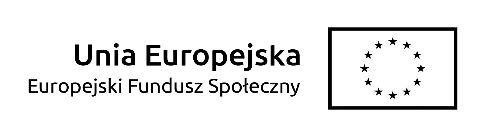 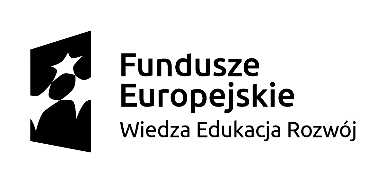 Załącznik nr 6Nr postępowania: 84/2019/US/DZPWYKAZ OSÓB KTÓRE BĘDĄ UCZESTNICZYĆ W WYKONYWANIU ZAMÓWIENIAJa, niżej podpisany, (a) ………………………………………………………………………………………………………….……….oświadczam w imieniu reprezentowanej przez mnie firmy, że zamówienie zostanie zrealizowane z udziałem następujących osób:(Uwaga: w przypadku, gdy do realizacji danego szkolenia Wykonawca dedykuje większą liczbę trenerów niż wymagana, należy powielić tabelę dotyczącą danego szkolenia tak, aby w ofercie znalazły się wszystkie wymagane informacje dotyczące każdej osoby wskazanej do realizacji przedmiotu zamówienia)………………………………………………………Miejscowość i data…………………………………………………………………………………Podpis upoważnionego przedstawiciela* Pod pojęciem „dysponowania pośredniego” należy rozumieć powoływanie się na osoby zdolne do wykonania zamówienia należące do innych podmiotów, tzw. podmiotów, które dysponują takimi osobami, na czas realizacji zamówienia w celu wykonania pracy związanej z wykonaniem tego zamówienia, np. oddelegują pracownika – w takiej sytuacji należy złożyć wypełniony i podpisany dokument, stanowiący Załącznik nr 8** Pod pojęciem „dysponowania bezpośredniego” należy rozumieć przypadek, gdy tytułem prawnym do powoływania się przez Wykonawcę na dysponowanie osobami zdolnymi do wykonania zamówienia jest stosunek prawny istniejący bezpośrednio pomiędzy Wykonawcą, a osobą/osobami, na dysponowanie której/których powołuje się Wykonawca. Bez znaczenia jest tu charakter prawny takiego stosunku, tzn. czy jest to umowa o pracę, umowa zlecenie, umowa o dzieło, czy też samozatrudnienie się osoby fizycznej prowadzącej działalność gospodarczą. W takim przypadku nie należy składać dokumentu, stanowiącego Załącznik nr 8SZKOLENIE SZKOŁA TUTORÓWSZKOLENIE SZKOŁA TUTORÓWSZKOLENIE SZKOŁA TUTORÓWSZKOLENIE SZKOŁA TUTORÓWSZKOLENIE SZKOŁA TUTORÓWSZKOLENIE SZKOŁA TUTORÓWImię i nazwisko trenera 1:Imię i nazwisko trenera 1:Imię i nazwisko trenera 1:Imię i nazwisko trenera 1:Imię i nazwisko trenera 1:Imię i nazwisko trenera 1:Podstawa dysponowania (wykonawca/ inny podmiot):Podstawa dysponowania (wykonawca/ inny podmiot):Podstawa dysponowania (wykonawca/ inny podmiot):Podstawa dysponowania (wykonawca/ inny podmiot):Podstawa dysponowania (wykonawca/ inny podmiot):Podstawa dysponowania (wykonawca/ inny podmiot):Dysponowanie pośrednie* - należy wpisać formę współpracy …………………………………(umowa zlecenie/umowa o dzieło itp.) i załączyć wypełniony druk zgodnie z załącznikiem nr 7LUBDysponowanie bezpośrednie** - należy wpisać formę współpracy …………………………………(umowa o pracę/umowa zlecenie/umowa o dzieło/ samozatrudnienie się osoby fizycznej prowadzącej działalność gospodarczą).Dysponowanie pośrednie* - należy wpisać formę współpracy …………………………………(umowa zlecenie/umowa o dzieło itp.) i załączyć wypełniony druk zgodnie z załącznikiem nr 7LUBDysponowanie bezpośrednie** - należy wpisać formę współpracy …………………………………(umowa o pracę/umowa zlecenie/umowa o dzieło/ samozatrudnienie się osoby fizycznej prowadzącej działalność gospodarczą).Dysponowanie pośrednie* - należy wpisać formę współpracy …………………………………(umowa zlecenie/umowa o dzieło itp.) i załączyć wypełniony druk zgodnie z załącznikiem nr 7LUBDysponowanie bezpośrednie** - należy wpisać formę współpracy …………………………………(umowa o pracę/umowa zlecenie/umowa o dzieło/ samozatrudnienie się osoby fizycznej prowadzącej działalność gospodarczą).Dysponowanie pośrednie* - należy wpisać formę współpracy …………………………………(umowa zlecenie/umowa o dzieło itp.) i załączyć wypełniony druk zgodnie z załącznikiem nr 7LUBDysponowanie bezpośrednie** - należy wpisać formę współpracy …………………………………(umowa o pracę/umowa zlecenie/umowa o dzieło/ samozatrudnienie się osoby fizycznej prowadzącej działalność gospodarczą).Dysponowanie pośrednie* - należy wpisać formę współpracy …………………………………(umowa zlecenie/umowa o dzieło itp.) i załączyć wypełniony druk zgodnie z załącznikiem nr 7LUBDysponowanie bezpośrednie** - należy wpisać formę współpracy …………………………………(umowa o pracę/umowa zlecenie/umowa o dzieło/ samozatrudnienie się osoby fizycznej prowadzącej działalność gospodarczą).Dysponowanie pośrednie* - należy wpisać formę współpracy …………………………………(umowa zlecenie/umowa o dzieło itp.) i załączyć wypełniony druk zgodnie z załącznikiem nr 7LUBDysponowanie bezpośrednie** - należy wpisać formę współpracy …………………………………(umowa o pracę/umowa zlecenie/umowa o dzieło/ samozatrudnienie się osoby fizycznej prowadzącej działalność gospodarczą).Wykształcenie:Wykształcenie:Wykształcenie:Wykształcenie:Wykształcenie:Wykształcenie:Trener posiada wykształcenie wyższe:   TAK/NIE  (niepotrzebne skreślić)Nazwa ukończonej uczelni wyższej: ………………………………………………………………………………………..Trener posiada wykształcenie wyższe:   TAK/NIE  (niepotrzebne skreślić)Nazwa ukończonej uczelni wyższej: ………………………………………………………………………………………..Trener posiada wykształcenie wyższe:   TAK/NIE  (niepotrzebne skreślić)Nazwa ukończonej uczelni wyższej: ………………………………………………………………………………………..Trener posiada wykształcenie wyższe:   TAK/NIE  (niepotrzebne skreślić)Nazwa ukończonej uczelni wyższej: ………………………………………………………………………………………..Trener posiada wykształcenie wyższe:   TAK/NIE  (niepotrzebne skreślić)Nazwa ukończonej uczelni wyższej: ………………………………………………………………………………………..Trener posiada wykształcenie wyższe:   TAK/NIE  (niepotrzebne skreślić)Nazwa ukończonej uczelni wyższej: ………………………………………………………………………………………..Doświadczenie w realizacji szkoleń w obszarze metodyki i dydaktyki:Doświadczenie w realizacji szkoleń w obszarze metodyki i dydaktyki:Doświadczenie w realizacji szkoleń w obszarze metodyki i dydaktyki:Doświadczenie w realizacji szkoleń w obszarze metodyki i dydaktyki:Doświadczenie w realizacji szkoleń w obszarze metodyki i dydaktyki:Doświadczenie w realizacji szkoleń w obszarze metodyki i dydaktyki:Trener przeprowadził, w okresie ostatnich 3 lat przed upływem terminu składania następujące formy kształcenia (tj. szkolenia, moduły szkoleniowe, warsztaty, kursy, zajęcia na studiach podyplomowych) w obszarze metodyki i dydaktyki w tematyce w tematyce, do przeprowadzenia której jest dedykowany, z których każda trwała minimum 16 godzin dydaktycznych (wymagane minimum: 3 formy kształcenia):Trener przeprowadził, w okresie ostatnich 3 lat przed upływem terminu składania następujące formy kształcenia (tj. szkolenia, moduły szkoleniowe, warsztaty, kursy, zajęcia na studiach podyplomowych) w obszarze metodyki i dydaktyki w tematyce w tematyce, do przeprowadzenia której jest dedykowany, z których każda trwała minimum 16 godzin dydaktycznych (wymagane minimum: 3 formy kształcenia):Trener przeprowadził, w okresie ostatnich 3 lat przed upływem terminu składania następujące formy kształcenia (tj. szkolenia, moduły szkoleniowe, warsztaty, kursy, zajęcia na studiach podyplomowych) w obszarze metodyki i dydaktyki w tematyce w tematyce, do przeprowadzenia której jest dedykowany, z których każda trwała minimum 16 godzin dydaktycznych (wymagane minimum: 3 formy kształcenia):Trener przeprowadził, w okresie ostatnich 3 lat przed upływem terminu składania następujące formy kształcenia (tj. szkolenia, moduły szkoleniowe, warsztaty, kursy, zajęcia na studiach podyplomowych) w obszarze metodyki i dydaktyki w tematyce w tematyce, do przeprowadzenia której jest dedykowany, z których każda trwała minimum 16 godzin dydaktycznych (wymagane minimum: 3 formy kształcenia):Trener przeprowadził, w okresie ostatnich 3 lat przed upływem terminu składania następujące formy kształcenia (tj. szkolenia, moduły szkoleniowe, warsztaty, kursy, zajęcia na studiach podyplomowych) w obszarze metodyki i dydaktyki w tematyce w tematyce, do przeprowadzenia której jest dedykowany, z których każda trwała minimum 16 godzin dydaktycznych (wymagane minimum: 3 formy kształcenia):Trener przeprowadził, w okresie ostatnich 3 lat przed upływem terminu składania następujące formy kształcenia (tj. szkolenia, moduły szkoleniowe, warsztaty, kursy, zajęcia na studiach podyplomowych) w obszarze metodyki i dydaktyki w tematyce w tematyce, do przeprowadzenia której jest dedykowany, z których każda trwała minimum 16 godzin dydaktycznych (wymagane minimum: 3 formy kształcenia):L.p.Tytuł/temat zajęćForma kształceniaLiczba godzinTerminOdbiorcaWymagane minimum, które nie podlega ocenie punktowej:Wymagane minimum, które nie podlega ocenie punktowej:Wymagane minimum, które nie podlega ocenie punktowej:Wymagane minimum, które nie podlega ocenie punktowej:Wymagane minimum, które nie podlega ocenie punktowej:Wymagane minimum, które nie podlega ocenie punktowej:123Liczba przeprowadzonych form kształcenia podlegająca ocenie punktowej:Liczba przeprowadzonych form kształcenia podlegająca ocenie punktowej:Liczba przeprowadzonych form kształcenia podlegająca ocenie punktowej:Liczba przeprowadzonych form kształcenia podlegająca ocenie punktowej:Liczba przeprowadzonych form kształcenia podlegająca ocenie punktowej:Liczba przeprowadzonych form kształcenia podlegająca ocenie punktowej:4567891011…Imię i nazwisko trenera 2:Imię i nazwisko trenera 2:Imię i nazwisko trenera 2:Imię i nazwisko trenera 2:Imię i nazwisko trenera 2:Imię i nazwisko trenera 2:Podstawa dysponowania (wykonawca/ inny podmiot):Podstawa dysponowania (wykonawca/ inny podmiot):Podstawa dysponowania (wykonawca/ inny podmiot):Podstawa dysponowania (wykonawca/ inny podmiot):Podstawa dysponowania (wykonawca/ inny podmiot):Podstawa dysponowania (wykonawca/ inny podmiot):Dysponowanie pośrednie* - należy wpisać formę współpracy …………………………………(umowa zlecenie/umowa o dzieło itp.) i załączyć wypełniony druk zgodnie z załącznikiem nr 7LUBDysponowanie bezpośrednie** - należy wpisać formę współpracy …………………………………(umowa o pracę/umowa zlecenie/umowa o dzieło/ samozatrudnienie się osoby fizycznej prowadzącej działalność gospodarczą).Dysponowanie pośrednie* - należy wpisać formę współpracy …………………………………(umowa zlecenie/umowa o dzieło itp.) i załączyć wypełniony druk zgodnie z załącznikiem nr 7LUBDysponowanie bezpośrednie** - należy wpisać formę współpracy …………………………………(umowa o pracę/umowa zlecenie/umowa o dzieło/ samozatrudnienie się osoby fizycznej prowadzącej działalność gospodarczą).Dysponowanie pośrednie* - należy wpisać formę współpracy …………………………………(umowa zlecenie/umowa o dzieło itp.) i załączyć wypełniony druk zgodnie z załącznikiem nr 7LUBDysponowanie bezpośrednie** - należy wpisać formę współpracy …………………………………(umowa o pracę/umowa zlecenie/umowa o dzieło/ samozatrudnienie się osoby fizycznej prowadzącej działalność gospodarczą).Dysponowanie pośrednie* - należy wpisać formę współpracy …………………………………(umowa zlecenie/umowa o dzieło itp.) i załączyć wypełniony druk zgodnie z załącznikiem nr 7LUBDysponowanie bezpośrednie** - należy wpisać formę współpracy …………………………………(umowa o pracę/umowa zlecenie/umowa o dzieło/ samozatrudnienie się osoby fizycznej prowadzącej działalność gospodarczą).Dysponowanie pośrednie* - należy wpisać formę współpracy …………………………………(umowa zlecenie/umowa o dzieło itp.) i załączyć wypełniony druk zgodnie z załącznikiem nr 7LUBDysponowanie bezpośrednie** - należy wpisać formę współpracy …………………………………(umowa o pracę/umowa zlecenie/umowa o dzieło/ samozatrudnienie się osoby fizycznej prowadzącej działalność gospodarczą).Dysponowanie pośrednie* - należy wpisać formę współpracy …………………………………(umowa zlecenie/umowa o dzieło itp.) i załączyć wypełniony druk zgodnie z załącznikiem nr 7LUBDysponowanie bezpośrednie** - należy wpisać formę współpracy …………………………………(umowa o pracę/umowa zlecenie/umowa o dzieło/ samozatrudnienie się osoby fizycznej prowadzącej działalność gospodarczą).Wykształcenie:Wykształcenie:Wykształcenie:Wykształcenie:Wykształcenie:Wykształcenie:Trener posiada wykształcenie wyższe:   TAK/NIE (niepotrzebne skreślić)Nazwa ukończonej uczelni wyższej: ………………………………………………………………………………………..Trener posiada wykształcenie wyższe:   TAK/NIE (niepotrzebne skreślić)Nazwa ukończonej uczelni wyższej: ………………………………………………………………………………………..Trener posiada wykształcenie wyższe:   TAK/NIE (niepotrzebne skreślić)Nazwa ukończonej uczelni wyższej: ………………………………………………………………………………………..Trener posiada wykształcenie wyższe:   TAK/NIE (niepotrzebne skreślić)Nazwa ukończonej uczelni wyższej: ………………………………………………………………………………………..Trener posiada wykształcenie wyższe:   TAK/NIE (niepotrzebne skreślić)Nazwa ukończonej uczelni wyższej: ………………………………………………………………………………………..Trener posiada wykształcenie wyższe:   TAK/NIE (niepotrzebne skreślić)Nazwa ukończonej uczelni wyższej: ………………………………………………………………………………………..Doświadczenie w realizacji szkoleń w obszarze metodyki i dydaktyki:Doświadczenie w realizacji szkoleń w obszarze metodyki i dydaktyki:Doświadczenie w realizacji szkoleń w obszarze metodyki i dydaktyki:Doświadczenie w realizacji szkoleń w obszarze metodyki i dydaktyki:Doświadczenie w realizacji szkoleń w obszarze metodyki i dydaktyki:Doświadczenie w realizacji szkoleń w obszarze metodyki i dydaktyki:Trener przeprowadził, w okresie ostatnich 3 lat przed upływem terminu składania następujące formy kształcenia (tj. szkolenia, moduły szkoleniowe, warsztaty, kursy, zajęcia na studiach podyplomowych) w obszarze metodyki i dydaktyki w tematyce w tematyce, do przeprowadzenia której jest dedykowany, z których każda trwała minimum 16 godzin dydaktycznych (wymagane minimum: 3 formy kształcenia):Trener przeprowadził, w okresie ostatnich 3 lat przed upływem terminu składania następujące formy kształcenia (tj. szkolenia, moduły szkoleniowe, warsztaty, kursy, zajęcia na studiach podyplomowych) w obszarze metodyki i dydaktyki w tematyce w tematyce, do przeprowadzenia której jest dedykowany, z których każda trwała minimum 16 godzin dydaktycznych (wymagane minimum: 3 formy kształcenia):Trener przeprowadził, w okresie ostatnich 3 lat przed upływem terminu składania następujące formy kształcenia (tj. szkolenia, moduły szkoleniowe, warsztaty, kursy, zajęcia na studiach podyplomowych) w obszarze metodyki i dydaktyki w tematyce w tematyce, do przeprowadzenia której jest dedykowany, z których każda trwała minimum 16 godzin dydaktycznych (wymagane minimum: 3 formy kształcenia):Trener przeprowadził, w okresie ostatnich 3 lat przed upływem terminu składania następujące formy kształcenia (tj. szkolenia, moduły szkoleniowe, warsztaty, kursy, zajęcia na studiach podyplomowych) w obszarze metodyki i dydaktyki w tematyce w tematyce, do przeprowadzenia której jest dedykowany, z których każda trwała minimum 16 godzin dydaktycznych (wymagane minimum: 3 formy kształcenia):Trener przeprowadził, w okresie ostatnich 3 lat przed upływem terminu składania następujące formy kształcenia (tj. szkolenia, moduły szkoleniowe, warsztaty, kursy, zajęcia na studiach podyplomowych) w obszarze metodyki i dydaktyki w tematyce w tematyce, do przeprowadzenia której jest dedykowany, z których każda trwała minimum 16 godzin dydaktycznych (wymagane minimum: 3 formy kształcenia):Trener przeprowadził, w okresie ostatnich 3 lat przed upływem terminu składania następujące formy kształcenia (tj. szkolenia, moduły szkoleniowe, warsztaty, kursy, zajęcia na studiach podyplomowych) w obszarze metodyki i dydaktyki w tematyce w tematyce, do przeprowadzenia której jest dedykowany, z których każda trwała minimum 16 godzin dydaktycznych (wymagane minimum: 3 formy kształcenia):L.p.Tytuł/temat zajęćForma kształceniaLiczba godzinTerminOdbiorcaWymagane minimum, które nie podlega ocenie punktowej:Wymagane minimum, które nie podlega ocenie punktowej:Wymagane minimum, które nie podlega ocenie punktowej:Wymagane minimum, które nie podlega ocenie punktowej:Wymagane minimum, które nie podlega ocenie punktowej:Wymagane minimum, które nie podlega ocenie punktowej:123Liczba przeprowadzonych form kształcenia podlegająca ocenie punktowej:Liczba przeprowadzonych form kształcenia podlegająca ocenie punktowej:Liczba przeprowadzonych form kształcenia podlegająca ocenie punktowej:Liczba przeprowadzonych form kształcenia podlegająca ocenie punktowej:Liczba przeprowadzonych form kształcenia podlegająca ocenie punktowej:Liczba przeprowadzonych form kształcenia podlegająca ocenie punktowej:4567891011…AKTYWNE METODY PRACY ZE STUDENTAMIAKTYWNE METODY PRACY ZE STUDENTAMIAKTYWNE METODY PRACY ZE STUDENTAMIAKTYWNE METODY PRACY ZE STUDENTAMIAKTYWNE METODY PRACY ZE STUDENTAMIAKTYWNE METODY PRACY ZE STUDENTAMIImię i nazwisko trenera:Imię i nazwisko trenera:Imię i nazwisko trenera:Imię i nazwisko trenera:Imię i nazwisko trenera:Imię i nazwisko trenera:Podstawa dysponowania (wykonawca/ inny podmiot):Podstawa dysponowania (wykonawca/ inny podmiot):Podstawa dysponowania (wykonawca/ inny podmiot):Podstawa dysponowania (wykonawca/ inny podmiot):Podstawa dysponowania (wykonawca/ inny podmiot):Podstawa dysponowania (wykonawca/ inny podmiot):Dysponowanie pośrednie * - należy wpisać formę współpracy …………………………………(umowa zlecenie/umowa o dzieło itp.) i załączyć wypełniony druk zgodnie z załącznikiem nr 7LUBDysponowanie bezpośrednie ** - należy wpisać formę współpracy …………………………………(umowa o pracę/umowa zlecenie/umowa o dzieło/ samozatrudnienie się osoby fizycznej prowadzącej działalność gospodarczą).Dysponowanie pośrednie * - należy wpisać formę współpracy …………………………………(umowa zlecenie/umowa o dzieło itp.) i załączyć wypełniony druk zgodnie z załącznikiem nr 7LUBDysponowanie bezpośrednie ** - należy wpisać formę współpracy …………………………………(umowa o pracę/umowa zlecenie/umowa o dzieło/ samozatrudnienie się osoby fizycznej prowadzącej działalność gospodarczą).Dysponowanie pośrednie * - należy wpisać formę współpracy …………………………………(umowa zlecenie/umowa o dzieło itp.) i załączyć wypełniony druk zgodnie z załącznikiem nr 7LUBDysponowanie bezpośrednie ** - należy wpisać formę współpracy …………………………………(umowa o pracę/umowa zlecenie/umowa o dzieło/ samozatrudnienie się osoby fizycznej prowadzącej działalność gospodarczą).Dysponowanie pośrednie * - należy wpisać formę współpracy …………………………………(umowa zlecenie/umowa o dzieło itp.) i załączyć wypełniony druk zgodnie z załącznikiem nr 7LUBDysponowanie bezpośrednie ** - należy wpisać formę współpracy …………………………………(umowa o pracę/umowa zlecenie/umowa o dzieło/ samozatrudnienie się osoby fizycznej prowadzącej działalność gospodarczą).Dysponowanie pośrednie * - należy wpisać formę współpracy …………………………………(umowa zlecenie/umowa o dzieło itp.) i załączyć wypełniony druk zgodnie z załącznikiem nr 7LUBDysponowanie bezpośrednie ** - należy wpisać formę współpracy …………………………………(umowa o pracę/umowa zlecenie/umowa o dzieło/ samozatrudnienie się osoby fizycznej prowadzącej działalność gospodarczą).Dysponowanie pośrednie * - należy wpisać formę współpracy …………………………………(umowa zlecenie/umowa o dzieło itp.) i załączyć wypełniony druk zgodnie z załącznikiem nr 7LUBDysponowanie bezpośrednie ** - należy wpisać formę współpracy …………………………………(umowa o pracę/umowa zlecenie/umowa o dzieło/ samozatrudnienie się osoby fizycznej prowadzącej działalność gospodarczą).Wykształcenie:Wykształcenie:Wykształcenie:Wykształcenie:Wykształcenie:Wykształcenie:Trener posiada wykształcenie wyższe:   TAK/NIE (niepotrzebne skreślić)Nazwa ukończonej uczelni wyższej: ………………………………………………………………………………………..Trener posiada wykształcenie wyższe:   TAK/NIE (niepotrzebne skreślić)Nazwa ukończonej uczelni wyższej: ………………………………………………………………………………………..Trener posiada wykształcenie wyższe:   TAK/NIE (niepotrzebne skreślić)Nazwa ukończonej uczelni wyższej: ………………………………………………………………………………………..Trener posiada wykształcenie wyższe:   TAK/NIE (niepotrzebne skreślić)Nazwa ukończonej uczelni wyższej: ………………………………………………………………………………………..Trener posiada wykształcenie wyższe:   TAK/NIE (niepotrzebne skreślić)Nazwa ukończonej uczelni wyższej: ………………………………………………………………………………………..Trener posiada wykształcenie wyższe:   TAK/NIE (niepotrzebne skreślić)Nazwa ukończonej uczelni wyższej: ………………………………………………………………………………………..Doświadczenie w realizacji szkoleń w obszarze metodyki i dydaktyki:Doświadczenie w realizacji szkoleń w obszarze metodyki i dydaktyki:Doświadczenie w realizacji szkoleń w obszarze metodyki i dydaktyki:Doświadczenie w realizacji szkoleń w obszarze metodyki i dydaktyki:Doświadczenie w realizacji szkoleń w obszarze metodyki i dydaktyki:Doświadczenie w realizacji szkoleń w obszarze metodyki i dydaktyki:Trener przeprowadził, w okresie ostatnich 3 lat przed upływem terminu składania następujące formy kształcenia (tj. szkolenia, moduły szkoleniowe, warsztaty, kursy, zajęcia na studiach podyplomowych) w obszarze metodyki i dydaktyki w tematyce w tematyce, do przeprowadzenia której jest dedykowany, z których każda trwała minimum 16 godzin dydaktycznych (wymagane minimum: 3 formy kształcenia):Trener przeprowadził, w okresie ostatnich 3 lat przed upływem terminu składania następujące formy kształcenia (tj. szkolenia, moduły szkoleniowe, warsztaty, kursy, zajęcia na studiach podyplomowych) w obszarze metodyki i dydaktyki w tematyce w tematyce, do przeprowadzenia której jest dedykowany, z których każda trwała minimum 16 godzin dydaktycznych (wymagane minimum: 3 formy kształcenia):Trener przeprowadził, w okresie ostatnich 3 lat przed upływem terminu składania następujące formy kształcenia (tj. szkolenia, moduły szkoleniowe, warsztaty, kursy, zajęcia na studiach podyplomowych) w obszarze metodyki i dydaktyki w tematyce w tematyce, do przeprowadzenia której jest dedykowany, z których każda trwała minimum 16 godzin dydaktycznych (wymagane minimum: 3 formy kształcenia):Trener przeprowadził, w okresie ostatnich 3 lat przed upływem terminu składania następujące formy kształcenia (tj. szkolenia, moduły szkoleniowe, warsztaty, kursy, zajęcia na studiach podyplomowych) w obszarze metodyki i dydaktyki w tematyce w tematyce, do przeprowadzenia której jest dedykowany, z których każda trwała minimum 16 godzin dydaktycznych (wymagane minimum: 3 formy kształcenia):Trener przeprowadził, w okresie ostatnich 3 lat przed upływem terminu składania następujące formy kształcenia (tj. szkolenia, moduły szkoleniowe, warsztaty, kursy, zajęcia na studiach podyplomowych) w obszarze metodyki i dydaktyki w tematyce w tematyce, do przeprowadzenia której jest dedykowany, z których każda trwała minimum 16 godzin dydaktycznych (wymagane minimum: 3 formy kształcenia):Trener przeprowadził, w okresie ostatnich 3 lat przed upływem terminu składania następujące formy kształcenia (tj. szkolenia, moduły szkoleniowe, warsztaty, kursy, zajęcia na studiach podyplomowych) w obszarze metodyki i dydaktyki w tematyce w tematyce, do przeprowadzenia której jest dedykowany, z których każda trwała minimum 16 godzin dydaktycznych (wymagane minimum: 3 formy kształcenia):L.p.Tytuł/temat zajęćForma kształceniaLiczba godzinTerminOdbiorcaWymagane minimum, które nie podlega ocenie punktowej:Wymagane minimum, które nie podlega ocenie punktowej:Wymagane minimum, które nie podlega ocenie punktowej:Wymagane minimum, które nie podlega ocenie punktowej:Wymagane minimum, które nie podlega ocenie punktowej:Wymagane minimum, które nie podlega ocenie punktowej:123Liczba przeprowadzonych form kształcenia podlegająca ocenie punktowej:Liczba przeprowadzonych form kształcenia podlegająca ocenie punktowej:Liczba przeprowadzonych form kształcenia podlegająca ocenie punktowej:Liczba przeprowadzonych form kształcenia podlegająca ocenie punktowej:Liczba przeprowadzonych form kształcenia podlegająca ocenie punktowej:Liczba przeprowadzonych form kształcenia podlegająca ocenie punktowej:4567891011…GRYWALIZACJA JAKO SKUTECZNA METODA UCZENIAGRYWALIZACJA JAKO SKUTECZNA METODA UCZENIAGRYWALIZACJA JAKO SKUTECZNA METODA UCZENIAGRYWALIZACJA JAKO SKUTECZNA METODA UCZENIAGRYWALIZACJA JAKO SKUTECZNA METODA UCZENIAGRYWALIZACJA JAKO SKUTECZNA METODA UCZENIAImię i nazwisko trenera:Imię i nazwisko trenera:Imię i nazwisko trenera:Imię i nazwisko trenera:Imię i nazwisko trenera:Imię i nazwisko trenera:Podstawa dysponowania (wykonawca/ inny podmiot):Podstawa dysponowania (wykonawca/ inny podmiot):Podstawa dysponowania (wykonawca/ inny podmiot):Podstawa dysponowania (wykonawca/ inny podmiot):Podstawa dysponowania (wykonawca/ inny podmiot):Podstawa dysponowania (wykonawca/ inny podmiot):Dysponowanie pośrednie * - należy wpisać formę współpracy …………………………………(umowa zlecenie/umowa o dzieło itp.) i załączyć wypełniony druk zgodnie z załącznikiem nr 7LUBDysponowanie bezpośrednie ** - należy wpisać formę współpracy …………………………………(umowa o pracę/umowa zlecenie/umowa o dzieło/ samozatrudnienie się osoby fizycznej prowadzącej działalność gospodarczą).Dysponowanie pośrednie * - należy wpisać formę współpracy …………………………………(umowa zlecenie/umowa o dzieło itp.) i załączyć wypełniony druk zgodnie z załącznikiem nr 7LUBDysponowanie bezpośrednie ** - należy wpisać formę współpracy …………………………………(umowa o pracę/umowa zlecenie/umowa o dzieło/ samozatrudnienie się osoby fizycznej prowadzącej działalność gospodarczą).Dysponowanie pośrednie * - należy wpisać formę współpracy …………………………………(umowa zlecenie/umowa o dzieło itp.) i załączyć wypełniony druk zgodnie z załącznikiem nr 7LUBDysponowanie bezpośrednie ** - należy wpisać formę współpracy …………………………………(umowa o pracę/umowa zlecenie/umowa o dzieło/ samozatrudnienie się osoby fizycznej prowadzącej działalność gospodarczą).Dysponowanie pośrednie * - należy wpisać formę współpracy …………………………………(umowa zlecenie/umowa o dzieło itp.) i załączyć wypełniony druk zgodnie z załącznikiem nr 7LUBDysponowanie bezpośrednie ** - należy wpisać formę współpracy …………………………………(umowa o pracę/umowa zlecenie/umowa o dzieło/ samozatrudnienie się osoby fizycznej prowadzącej działalność gospodarczą).Dysponowanie pośrednie * - należy wpisać formę współpracy …………………………………(umowa zlecenie/umowa o dzieło itp.) i załączyć wypełniony druk zgodnie z załącznikiem nr 7LUBDysponowanie bezpośrednie ** - należy wpisać formę współpracy …………………………………(umowa o pracę/umowa zlecenie/umowa o dzieło/ samozatrudnienie się osoby fizycznej prowadzącej działalność gospodarczą).Dysponowanie pośrednie * - należy wpisać formę współpracy …………………………………(umowa zlecenie/umowa o dzieło itp.) i załączyć wypełniony druk zgodnie z załącznikiem nr 7LUBDysponowanie bezpośrednie ** - należy wpisać formę współpracy …………………………………(umowa o pracę/umowa zlecenie/umowa o dzieło/ samozatrudnienie się osoby fizycznej prowadzącej działalność gospodarczą).Wykształcenie:Wykształcenie:Wykształcenie:Wykształcenie:Wykształcenie:Wykształcenie:Trener posiada wykształcenie wyższe:   TAK/NIE (niepotrzebne skreślić)Nazwa ukończonej uczelni wyższej: ………………………………………………………………………………………..Trener posiada wykształcenie wyższe:   TAK/NIE (niepotrzebne skreślić)Nazwa ukończonej uczelni wyższej: ………………………………………………………………………………………..Trener posiada wykształcenie wyższe:   TAK/NIE (niepotrzebne skreślić)Nazwa ukończonej uczelni wyższej: ………………………………………………………………………………………..Trener posiada wykształcenie wyższe:   TAK/NIE (niepotrzebne skreślić)Nazwa ukończonej uczelni wyższej: ………………………………………………………………………………………..Trener posiada wykształcenie wyższe:   TAK/NIE (niepotrzebne skreślić)Nazwa ukończonej uczelni wyższej: ………………………………………………………………………………………..Trener posiada wykształcenie wyższe:   TAK/NIE (niepotrzebne skreślić)Nazwa ukończonej uczelni wyższej: ………………………………………………………………………………………..Doświadczenie w realizacji szkoleń w obszarze metodyki i dydaktyki:Doświadczenie w realizacji szkoleń w obszarze metodyki i dydaktyki:Doświadczenie w realizacji szkoleń w obszarze metodyki i dydaktyki:Doświadczenie w realizacji szkoleń w obszarze metodyki i dydaktyki:Doświadczenie w realizacji szkoleń w obszarze metodyki i dydaktyki:Doświadczenie w realizacji szkoleń w obszarze metodyki i dydaktyki:Trener przeprowadził, w okresie ostatnich 3 lat przed upływem terminu składania następujące formy kształcenia (tj. szkolenia, moduły szkoleniowe, warsztaty, kursy, zajęcia na studiach podyplomowych) w obszarze metodyki i dydaktyki w tematyce w tematyce, do przeprowadzenia której jest dedykowany, z których każda trwała minimum 16 godzin dydaktycznych (wymagane minimum: 3 formy kształcenia):Trener przeprowadził, w okresie ostatnich 3 lat przed upływem terminu składania następujące formy kształcenia (tj. szkolenia, moduły szkoleniowe, warsztaty, kursy, zajęcia na studiach podyplomowych) w obszarze metodyki i dydaktyki w tematyce w tematyce, do przeprowadzenia której jest dedykowany, z których każda trwała minimum 16 godzin dydaktycznych (wymagane minimum: 3 formy kształcenia):Trener przeprowadził, w okresie ostatnich 3 lat przed upływem terminu składania następujące formy kształcenia (tj. szkolenia, moduły szkoleniowe, warsztaty, kursy, zajęcia na studiach podyplomowych) w obszarze metodyki i dydaktyki w tematyce w tematyce, do przeprowadzenia której jest dedykowany, z których każda trwała minimum 16 godzin dydaktycznych (wymagane minimum: 3 formy kształcenia):Trener przeprowadził, w okresie ostatnich 3 lat przed upływem terminu składania następujące formy kształcenia (tj. szkolenia, moduły szkoleniowe, warsztaty, kursy, zajęcia na studiach podyplomowych) w obszarze metodyki i dydaktyki w tematyce w tematyce, do przeprowadzenia której jest dedykowany, z których każda trwała minimum 16 godzin dydaktycznych (wymagane minimum: 3 formy kształcenia):Trener przeprowadził, w okresie ostatnich 3 lat przed upływem terminu składania następujące formy kształcenia (tj. szkolenia, moduły szkoleniowe, warsztaty, kursy, zajęcia na studiach podyplomowych) w obszarze metodyki i dydaktyki w tematyce w tematyce, do przeprowadzenia której jest dedykowany, z których każda trwała minimum 16 godzin dydaktycznych (wymagane minimum: 3 formy kształcenia):Trener przeprowadził, w okresie ostatnich 3 lat przed upływem terminu składania następujące formy kształcenia (tj. szkolenia, moduły szkoleniowe, warsztaty, kursy, zajęcia na studiach podyplomowych) w obszarze metodyki i dydaktyki w tematyce w tematyce, do przeprowadzenia której jest dedykowany, z których każda trwała minimum 16 godzin dydaktycznych (wymagane minimum: 3 formy kształcenia):L.p.Tytuł/temat zajęćForma kształceniaLiczba godzinTerminOdbiorcaWymagane minimum, które nie podlega ocenie punktowej:Wymagane minimum, które nie podlega ocenie punktowej:Wymagane minimum, które nie podlega ocenie punktowej:Wymagane minimum, które nie podlega ocenie punktowej:Wymagane minimum, które nie podlega ocenie punktowej:Wymagane minimum, które nie podlega ocenie punktowej:123Liczba przeprowadzonych form kształcenia podlegająca ocenie punktowej:Liczba przeprowadzonych form kształcenia podlegająca ocenie punktowej:Liczba przeprowadzonych form kształcenia podlegająca ocenie punktowej:Liczba przeprowadzonych form kształcenia podlegająca ocenie punktowej:Liczba przeprowadzonych form kształcenia podlegająca ocenie punktowej:Liczba przeprowadzonych form kształcenia podlegająca ocenie punktowej:4567891011…DESIGN THINKING W DYDAKTYCE – POZIOM PODSTAWOWYDESIGN THINKING W DYDAKTYCE – POZIOM PODSTAWOWYDESIGN THINKING W DYDAKTYCE – POZIOM PODSTAWOWYDESIGN THINKING W DYDAKTYCE – POZIOM PODSTAWOWYDESIGN THINKING W DYDAKTYCE – POZIOM PODSTAWOWYDESIGN THINKING W DYDAKTYCE – POZIOM PODSTAWOWYImię i nazwisko trenera:Imię i nazwisko trenera:Imię i nazwisko trenera:Imię i nazwisko trenera:Imię i nazwisko trenera:Imię i nazwisko trenera:Podstawa dysponowania (wykonawca/ inny podmiot):Podstawa dysponowania (wykonawca/ inny podmiot):Podstawa dysponowania (wykonawca/ inny podmiot):Podstawa dysponowania (wykonawca/ inny podmiot):Podstawa dysponowania (wykonawca/ inny podmiot):Podstawa dysponowania (wykonawca/ inny podmiot):Dysponowanie pośrednie * - należy wpisać formę współpracy …………………………………(umowa zlecenie/umowa o dzieło itp.) i załączyć wypełniony druk zgodnie z załącznikiem nr 7LUBDysponowanie bezpośrednie ** - należy wpisać formę współpracy …………………………………(umowa o pracę/umowa zlecenie/umowa o dzieło/ samozatrudnienie się osoby fizycznej prowadzącej działalność gospodarczą).Dysponowanie pośrednie * - należy wpisać formę współpracy …………………………………(umowa zlecenie/umowa o dzieło itp.) i załączyć wypełniony druk zgodnie z załącznikiem nr 7LUBDysponowanie bezpośrednie ** - należy wpisać formę współpracy …………………………………(umowa o pracę/umowa zlecenie/umowa o dzieło/ samozatrudnienie się osoby fizycznej prowadzącej działalność gospodarczą).Dysponowanie pośrednie * - należy wpisać formę współpracy …………………………………(umowa zlecenie/umowa o dzieło itp.) i załączyć wypełniony druk zgodnie z załącznikiem nr 7LUBDysponowanie bezpośrednie ** - należy wpisać formę współpracy …………………………………(umowa o pracę/umowa zlecenie/umowa o dzieło/ samozatrudnienie się osoby fizycznej prowadzącej działalność gospodarczą).Dysponowanie pośrednie * - należy wpisać formę współpracy …………………………………(umowa zlecenie/umowa o dzieło itp.) i załączyć wypełniony druk zgodnie z załącznikiem nr 7LUBDysponowanie bezpośrednie ** - należy wpisać formę współpracy …………………………………(umowa o pracę/umowa zlecenie/umowa o dzieło/ samozatrudnienie się osoby fizycznej prowadzącej działalność gospodarczą).Dysponowanie pośrednie * - należy wpisać formę współpracy …………………………………(umowa zlecenie/umowa o dzieło itp.) i załączyć wypełniony druk zgodnie z załącznikiem nr 7LUBDysponowanie bezpośrednie ** - należy wpisać formę współpracy …………………………………(umowa o pracę/umowa zlecenie/umowa o dzieło/ samozatrudnienie się osoby fizycznej prowadzącej działalność gospodarczą).Dysponowanie pośrednie * - należy wpisać formę współpracy …………………………………(umowa zlecenie/umowa o dzieło itp.) i załączyć wypełniony druk zgodnie z załącznikiem nr 7LUBDysponowanie bezpośrednie ** - należy wpisać formę współpracy …………………………………(umowa o pracę/umowa zlecenie/umowa o dzieło/ samozatrudnienie się osoby fizycznej prowadzącej działalność gospodarczą).Wykształcenie:Wykształcenie:Wykształcenie:Wykształcenie:Wykształcenie:Wykształcenie:Trener posiada wykształcenie wyższe:   TAK/NIE (niepotrzebne skreślić)Nazwa ukończonej uczelni wyższej: ………………………………………………………………………………………..Trener posiada wykształcenie wyższe:   TAK/NIE (niepotrzebne skreślić)Nazwa ukończonej uczelni wyższej: ………………………………………………………………………………………..Trener posiada wykształcenie wyższe:   TAK/NIE (niepotrzebne skreślić)Nazwa ukończonej uczelni wyższej: ………………………………………………………………………………………..Trener posiada wykształcenie wyższe:   TAK/NIE (niepotrzebne skreślić)Nazwa ukończonej uczelni wyższej: ………………………………………………………………………………………..Trener posiada wykształcenie wyższe:   TAK/NIE (niepotrzebne skreślić)Nazwa ukończonej uczelni wyższej: ………………………………………………………………………………………..Trener posiada wykształcenie wyższe:   TAK/NIE (niepotrzebne skreślić)Nazwa ukończonej uczelni wyższej: ………………………………………………………………………………………..Doświadczenie w realizacji szkoleń w obszarze metodyki i dydaktyki:Doświadczenie w realizacji szkoleń w obszarze metodyki i dydaktyki:Doświadczenie w realizacji szkoleń w obszarze metodyki i dydaktyki:Doświadczenie w realizacji szkoleń w obszarze metodyki i dydaktyki:Doświadczenie w realizacji szkoleń w obszarze metodyki i dydaktyki:Doświadczenie w realizacji szkoleń w obszarze metodyki i dydaktyki:Trener przeprowadził, w okresie ostatnich 3 lat przed upływem terminu składania następujące formy kształcenia (tj. szkolenia, moduły szkoleniowe, warsztaty, kursy, zajęcia na studiach podyplomowych) w obszarze metodyki i dydaktyki w tematyce w tematyce, do przeprowadzenia której jest dedykowany, z których każda trwała minimum 16 godzin dydaktycznych (wymagane minimum: 3 formy kształcenia):Trener przeprowadził, w okresie ostatnich 3 lat przed upływem terminu składania następujące formy kształcenia (tj. szkolenia, moduły szkoleniowe, warsztaty, kursy, zajęcia na studiach podyplomowych) w obszarze metodyki i dydaktyki w tematyce w tematyce, do przeprowadzenia której jest dedykowany, z których każda trwała minimum 16 godzin dydaktycznych (wymagane minimum: 3 formy kształcenia):Trener przeprowadził, w okresie ostatnich 3 lat przed upływem terminu składania następujące formy kształcenia (tj. szkolenia, moduły szkoleniowe, warsztaty, kursy, zajęcia na studiach podyplomowych) w obszarze metodyki i dydaktyki w tematyce w tematyce, do przeprowadzenia której jest dedykowany, z których każda trwała minimum 16 godzin dydaktycznych (wymagane minimum: 3 formy kształcenia):Trener przeprowadził, w okresie ostatnich 3 lat przed upływem terminu składania następujące formy kształcenia (tj. szkolenia, moduły szkoleniowe, warsztaty, kursy, zajęcia na studiach podyplomowych) w obszarze metodyki i dydaktyki w tematyce w tematyce, do przeprowadzenia której jest dedykowany, z których każda trwała minimum 16 godzin dydaktycznych (wymagane minimum: 3 formy kształcenia):Trener przeprowadził, w okresie ostatnich 3 lat przed upływem terminu składania następujące formy kształcenia (tj. szkolenia, moduły szkoleniowe, warsztaty, kursy, zajęcia na studiach podyplomowych) w obszarze metodyki i dydaktyki w tematyce w tematyce, do przeprowadzenia której jest dedykowany, z których każda trwała minimum 16 godzin dydaktycznych (wymagane minimum: 3 formy kształcenia):Trener przeprowadził, w okresie ostatnich 3 lat przed upływem terminu składania następujące formy kształcenia (tj. szkolenia, moduły szkoleniowe, warsztaty, kursy, zajęcia na studiach podyplomowych) w obszarze metodyki i dydaktyki w tematyce w tematyce, do przeprowadzenia której jest dedykowany, z których każda trwała minimum 16 godzin dydaktycznych (wymagane minimum: 3 formy kształcenia):L.p.Tytuł/temat zajęćForma kształceniaLiczba godzinTerminOdbiorcaWymagane minimum, które nie podlega ocenie punktowej:Wymagane minimum, które nie podlega ocenie punktowej:Wymagane minimum, które nie podlega ocenie punktowej:Wymagane minimum, które nie podlega ocenie punktowej:Wymagane minimum, które nie podlega ocenie punktowej:Wymagane minimum, które nie podlega ocenie punktowej:123Liczba przeprowadzonych form kształcenia podlegająca ocenie punktowej:Liczba przeprowadzonych form kształcenia podlegająca ocenie punktowej:Liczba przeprowadzonych form kształcenia podlegająca ocenie punktowej:Liczba przeprowadzonych form kształcenia podlegająca ocenie punktowej:Liczba przeprowadzonych form kształcenia podlegająca ocenie punktowej:Liczba przeprowadzonych form kształcenia podlegająca ocenie punktowej:4567891011…DESIGN THINKING W DYDAKTYCE – POZIOM ZAAWANSOWANYDESIGN THINKING W DYDAKTYCE – POZIOM ZAAWANSOWANYDESIGN THINKING W DYDAKTYCE – POZIOM ZAAWANSOWANYDESIGN THINKING W DYDAKTYCE – POZIOM ZAAWANSOWANYDESIGN THINKING W DYDAKTYCE – POZIOM ZAAWANSOWANYDESIGN THINKING W DYDAKTYCE – POZIOM ZAAWANSOWANYImię i nazwisko trenera:Imię i nazwisko trenera:Imię i nazwisko trenera:Imię i nazwisko trenera:Imię i nazwisko trenera:Imię i nazwisko trenera:Podstawa dysponowania (wykonawca/ inny podmiot):Podstawa dysponowania (wykonawca/ inny podmiot):Podstawa dysponowania (wykonawca/ inny podmiot):Podstawa dysponowania (wykonawca/ inny podmiot):Podstawa dysponowania (wykonawca/ inny podmiot):Podstawa dysponowania (wykonawca/ inny podmiot):Dysponowanie pośrednie * - należy wpisać formę współpracy …………………………………(umowa zlecenie/umowa o dzieło itp.) i załączyć wypełniony druk zgodnie z załącznikiem nr 7LUBDysponowanie bezpośrednie ** - należy wpisać formę współpracy …………………………………(umowa o pracę/umowa zlecenie/umowa o dzieło/ samozatrudnienie się osoby fizycznej prowadzącej działalność gospodarczą).Dysponowanie pośrednie * - należy wpisać formę współpracy …………………………………(umowa zlecenie/umowa o dzieło itp.) i załączyć wypełniony druk zgodnie z załącznikiem nr 7LUBDysponowanie bezpośrednie ** - należy wpisać formę współpracy …………………………………(umowa o pracę/umowa zlecenie/umowa o dzieło/ samozatrudnienie się osoby fizycznej prowadzącej działalność gospodarczą).Dysponowanie pośrednie * - należy wpisać formę współpracy …………………………………(umowa zlecenie/umowa o dzieło itp.) i załączyć wypełniony druk zgodnie z załącznikiem nr 7LUBDysponowanie bezpośrednie ** - należy wpisać formę współpracy …………………………………(umowa o pracę/umowa zlecenie/umowa o dzieło/ samozatrudnienie się osoby fizycznej prowadzącej działalność gospodarczą).Dysponowanie pośrednie * - należy wpisać formę współpracy …………………………………(umowa zlecenie/umowa o dzieło itp.) i załączyć wypełniony druk zgodnie z załącznikiem nr 7LUBDysponowanie bezpośrednie ** - należy wpisać formę współpracy …………………………………(umowa o pracę/umowa zlecenie/umowa o dzieło/ samozatrudnienie się osoby fizycznej prowadzącej działalność gospodarczą).Dysponowanie pośrednie * - należy wpisać formę współpracy …………………………………(umowa zlecenie/umowa o dzieło itp.) i załączyć wypełniony druk zgodnie z załącznikiem nr 7LUBDysponowanie bezpośrednie ** - należy wpisać formę współpracy …………………………………(umowa o pracę/umowa zlecenie/umowa o dzieło/ samozatrudnienie się osoby fizycznej prowadzącej działalność gospodarczą).Dysponowanie pośrednie * - należy wpisać formę współpracy …………………………………(umowa zlecenie/umowa o dzieło itp.) i załączyć wypełniony druk zgodnie z załącznikiem nr 7LUBDysponowanie bezpośrednie ** - należy wpisać formę współpracy …………………………………(umowa o pracę/umowa zlecenie/umowa o dzieło/ samozatrudnienie się osoby fizycznej prowadzącej działalność gospodarczą).Wykształcenie:Wykształcenie:Wykształcenie:Wykształcenie:Wykształcenie:Wykształcenie:Trener posiada wykształcenie wyższe:   TAK/NIE (niepotrzebne skreślić)Nazwa ukończonej uczelni wyższej: ………………………………………………………………………………………..Trener posiada wykształcenie wyższe:   TAK/NIE (niepotrzebne skreślić)Nazwa ukończonej uczelni wyższej: ………………………………………………………………………………………..Trener posiada wykształcenie wyższe:   TAK/NIE (niepotrzebne skreślić)Nazwa ukończonej uczelni wyższej: ………………………………………………………………………………………..Trener posiada wykształcenie wyższe:   TAK/NIE (niepotrzebne skreślić)Nazwa ukończonej uczelni wyższej: ………………………………………………………………………………………..Trener posiada wykształcenie wyższe:   TAK/NIE (niepotrzebne skreślić)Nazwa ukończonej uczelni wyższej: ………………………………………………………………………………………..Trener posiada wykształcenie wyższe:   TAK/NIE (niepotrzebne skreślić)Nazwa ukończonej uczelni wyższej: ………………………………………………………………………………………..Doświadczenie w realizacji szkoleń w obszarze metodyki i dydaktyki:Doświadczenie w realizacji szkoleń w obszarze metodyki i dydaktyki:Doświadczenie w realizacji szkoleń w obszarze metodyki i dydaktyki:Doświadczenie w realizacji szkoleń w obszarze metodyki i dydaktyki:Doświadczenie w realizacji szkoleń w obszarze metodyki i dydaktyki:Doświadczenie w realizacji szkoleń w obszarze metodyki i dydaktyki:Trener przeprowadził, w okresie ostatnich 3 lat przed upływem terminu składania następujące formy kształcenia (tj. szkolenia, moduły szkoleniowe, warsztaty, kursy, zajęcia na studiach podyplomowych) w obszarze metodyki i dydaktyki w tematyce w tematyce, do przeprowadzenia której jest dedykowany, z których każda trwała minimum 16 godzin dydaktycznych (wymagane minimum: 3 formy kształcenia):Trener przeprowadził, w okresie ostatnich 3 lat przed upływem terminu składania następujące formy kształcenia (tj. szkolenia, moduły szkoleniowe, warsztaty, kursy, zajęcia na studiach podyplomowych) w obszarze metodyki i dydaktyki w tematyce w tematyce, do przeprowadzenia której jest dedykowany, z których każda trwała minimum 16 godzin dydaktycznych (wymagane minimum: 3 formy kształcenia):Trener przeprowadził, w okresie ostatnich 3 lat przed upływem terminu składania następujące formy kształcenia (tj. szkolenia, moduły szkoleniowe, warsztaty, kursy, zajęcia na studiach podyplomowych) w obszarze metodyki i dydaktyki w tematyce w tematyce, do przeprowadzenia której jest dedykowany, z których każda trwała minimum 16 godzin dydaktycznych (wymagane minimum: 3 formy kształcenia):Trener przeprowadził, w okresie ostatnich 3 lat przed upływem terminu składania następujące formy kształcenia (tj. szkolenia, moduły szkoleniowe, warsztaty, kursy, zajęcia na studiach podyplomowych) w obszarze metodyki i dydaktyki w tematyce w tematyce, do przeprowadzenia której jest dedykowany, z których każda trwała minimum 16 godzin dydaktycznych (wymagane minimum: 3 formy kształcenia):Trener przeprowadził, w okresie ostatnich 3 lat przed upływem terminu składania następujące formy kształcenia (tj. szkolenia, moduły szkoleniowe, warsztaty, kursy, zajęcia na studiach podyplomowych) w obszarze metodyki i dydaktyki w tematyce w tematyce, do przeprowadzenia której jest dedykowany, z których każda trwała minimum 16 godzin dydaktycznych (wymagane minimum: 3 formy kształcenia):Trener przeprowadził, w okresie ostatnich 3 lat przed upływem terminu składania następujące formy kształcenia (tj. szkolenia, moduły szkoleniowe, warsztaty, kursy, zajęcia na studiach podyplomowych) w obszarze metodyki i dydaktyki w tematyce w tematyce, do przeprowadzenia której jest dedykowany, z których każda trwała minimum 16 godzin dydaktycznych (wymagane minimum: 3 formy kształcenia):L.p.Tytuł/temat zajęćForma kształceniaLiczba godzinTerminOdbiorcaWymagane minimum, które nie podlega ocenie punktowej:Wymagane minimum, które nie podlega ocenie punktowej:Wymagane minimum, które nie podlega ocenie punktowej:Wymagane minimum, które nie podlega ocenie punktowej:Wymagane minimum, które nie podlega ocenie punktowej:Wymagane minimum, które nie podlega ocenie punktowej:123Liczba przeprowadzonych form kształcenia podlegająca ocenie punktowej:Liczba przeprowadzonych form kształcenia podlegająca ocenie punktowej:Liczba przeprowadzonych form kształcenia podlegająca ocenie punktowej:Liczba przeprowadzonych form kształcenia podlegająca ocenie punktowej:Liczba przeprowadzonych form kształcenia podlegająca ocenie punktowej:Liczba przeprowadzonych form kształcenia podlegająca ocenie punktowej:4567891011…BE VISUAL – ATRAKCYJNA WIZUALIZACJA TREŚCIBE VISUAL – ATRAKCYJNA WIZUALIZACJA TREŚCIBE VISUAL – ATRAKCYJNA WIZUALIZACJA TREŚCIBE VISUAL – ATRAKCYJNA WIZUALIZACJA TREŚCIBE VISUAL – ATRAKCYJNA WIZUALIZACJA TREŚCIBE VISUAL – ATRAKCYJNA WIZUALIZACJA TREŚCIImię i nazwisko trenera:Imię i nazwisko trenera:Imię i nazwisko trenera:Imię i nazwisko trenera:Imię i nazwisko trenera:Imię i nazwisko trenera:Podstawa dysponowania (wykonawca/ inny podmiot):Podstawa dysponowania (wykonawca/ inny podmiot):Podstawa dysponowania (wykonawca/ inny podmiot):Podstawa dysponowania (wykonawca/ inny podmiot):Podstawa dysponowania (wykonawca/ inny podmiot):Podstawa dysponowania (wykonawca/ inny podmiot):Dysponowanie pośrednie * - należy wpisać formę współpracy …………………………………(umowa zlecenie/umowa o dzieło itp.) i załączyć wypełniony druk zgodnie z załącznikiem nr 7LUBDysponowanie bezpośrednie ** - należy wpisać formę współpracy …………………………………(umowa o pracę/umowa zlecenie/umowa o dzieło/ samozatrudnienie się osoby fizycznej prowadzącej działalność gospodarczą).Dysponowanie pośrednie * - należy wpisać formę współpracy …………………………………(umowa zlecenie/umowa o dzieło itp.) i załączyć wypełniony druk zgodnie z załącznikiem nr 7LUBDysponowanie bezpośrednie ** - należy wpisać formę współpracy …………………………………(umowa o pracę/umowa zlecenie/umowa o dzieło/ samozatrudnienie się osoby fizycznej prowadzącej działalność gospodarczą).Dysponowanie pośrednie * - należy wpisać formę współpracy …………………………………(umowa zlecenie/umowa o dzieło itp.) i załączyć wypełniony druk zgodnie z załącznikiem nr 7LUBDysponowanie bezpośrednie ** - należy wpisać formę współpracy …………………………………(umowa o pracę/umowa zlecenie/umowa o dzieło/ samozatrudnienie się osoby fizycznej prowadzącej działalność gospodarczą).Dysponowanie pośrednie * - należy wpisać formę współpracy …………………………………(umowa zlecenie/umowa o dzieło itp.) i załączyć wypełniony druk zgodnie z załącznikiem nr 7LUBDysponowanie bezpośrednie ** - należy wpisać formę współpracy …………………………………(umowa o pracę/umowa zlecenie/umowa o dzieło/ samozatrudnienie się osoby fizycznej prowadzącej działalność gospodarczą).Dysponowanie pośrednie * - należy wpisać formę współpracy …………………………………(umowa zlecenie/umowa o dzieło itp.) i załączyć wypełniony druk zgodnie z załącznikiem nr 7LUBDysponowanie bezpośrednie ** - należy wpisać formę współpracy …………………………………(umowa o pracę/umowa zlecenie/umowa o dzieło/ samozatrudnienie się osoby fizycznej prowadzącej działalność gospodarczą).Dysponowanie pośrednie * - należy wpisać formę współpracy …………………………………(umowa zlecenie/umowa o dzieło itp.) i załączyć wypełniony druk zgodnie z załącznikiem nr 7LUBDysponowanie bezpośrednie ** - należy wpisać formę współpracy …………………………………(umowa o pracę/umowa zlecenie/umowa o dzieło/ samozatrudnienie się osoby fizycznej prowadzącej działalność gospodarczą).Wykształcenie:Wykształcenie:Wykształcenie:Wykształcenie:Wykształcenie:Wykształcenie:Trener posiada wykształcenie wyższe:   TAK/NIE (niepotrzebne skreślić)Nazwa ukończonej uczelni wyższej: ………………………………………………………………………………………..Trener posiada wykształcenie wyższe:   TAK/NIE (niepotrzebne skreślić)Nazwa ukończonej uczelni wyższej: ………………………………………………………………………………………..Trener posiada wykształcenie wyższe:   TAK/NIE (niepotrzebne skreślić)Nazwa ukończonej uczelni wyższej: ………………………………………………………………………………………..Trener posiada wykształcenie wyższe:   TAK/NIE (niepotrzebne skreślić)Nazwa ukończonej uczelni wyższej: ………………………………………………………………………………………..Trener posiada wykształcenie wyższe:   TAK/NIE (niepotrzebne skreślić)Nazwa ukończonej uczelni wyższej: ………………………………………………………………………………………..Trener posiada wykształcenie wyższe:   TAK/NIE (niepotrzebne skreślić)Nazwa ukończonej uczelni wyższej: ………………………………………………………………………………………..Doświadczenie w realizacji szkoleń w obszarze metodyki i dydaktyki:Doświadczenie w realizacji szkoleń w obszarze metodyki i dydaktyki:Doświadczenie w realizacji szkoleń w obszarze metodyki i dydaktyki:Doświadczenie w realizacji szkoleń w obszarze metodyki i dydaktyki:Doświadczenie w realizacji szkoleń w obszarze metodyki i dydaktyki:Doświadczenie w realizacji szkoleń w obszarze metodyki i dydaktyki:Trener przeprowadził, w okresie ostatnich 3 lat przed upływem terminu składania następujące formy kształcenia (tj. szkolenia, moduły szkoleniowe, warsztaty, kursy, zajęcia na studiach podyplomowych) w obszarze metodyki i dydaktyki w tematyce w tematyce, do przeprowadzenia której jest dedykowany, z których każda trwała minimum 16 godzin dydaktycznych (wymagane minimum: 3 formy kształcenia):Trener przeprowadził, w okresie ostatnich 3 lat przed upływem terminu składania następujące formy kształcenia (tj. szkolenia, moduły szkoleniowe, warsztaty, kursy, zajęcia na studiach podyplomowych) w obszarze metodyki i dydaktyki w tematyce w tematyce, do przeprowadzenia której jest dedykowany, z których każda trwała minimum 16 godzin dydaktycznych (wymagane minimum: 3 formy kształcenia):Trener przeprowadził, w okresie ostatnich 3 lat przed upływem terminu składania następujące formy kształcenia (tj. szkolenia, moduły szkoleniowe, warsztaty, kursy, zajęcia na studiach podyplomowych) w obszarze metodyki i dydaktyki w tematyce w tematyce, do przeprowadzenia której jest dedykowany, z których każda trwała minimum 16 godzin dydaktycznych (wymagane minimum: 3 formy kształcenia):Trener przeprowadził, w okresie ostatnich 3 lat przed upływem terminu składania następujące formy kształcenia (tj. szkolenia, moduły szkoleniowe, warsztaty, kursy, zajęcia na studiach podyplomowych) w obszarze metodyki i dydaktyki w tematyce w tematyce, do przeprowadzenia której jest dedykowany, z których każda trwała minimum 16 godzin dydaktycznych (wymagane minimum: 3 formy kształcenia):Trener przeprowadził, w okresie ostatnich 3 lat przed upływem terminu składania następujące formy kształcenia (tj. szkolenia, moduły szkoleniowe, warsztaty, kursy, zajęcia na studiach podyplomowych) w obszarze metodyki i dydaktyki w tematyce w tematyce, do przeprowadzenia której jest dedykowany, z których każda trwała minimum 16 godzin dydaktycznych (wymagane minimum: 3 formy kształcenia):Trener przeprowadził, w okresie ostatnich 3 lat przed upływem terminu składania następujące formy kształcenia (tj. szkolenia, moduły szkoleniowe, warsztaty, kursy, zajęcia na studiach podyplomowych) w obszarze metodyki i dydaktyki w tematyce w tematyce, do przeprowadzenia której jest dedykowany, z których każda trwała minimum 16 godzin dydaktycznych (wymagane minimum: 3 formy kształcenia):L.p.Tytuł/temat zajęćForma kształceniaLiczba godzinTerminOdbiorcaWymagane minimum, które nie podlega ocenie punktowej:Wymagane minimum, które nie podlega ocenie punktowej:Wymagane minimum, które nie podlega ocenie punktowej:Wymagane minimum, które nie podlega ocenie punktowej:Wymagane minimum, które nie podlega ocenie punktowej:Wymagane minimum, które nie podlega ocenie punktowej:123Liczba przeprowadzonych form kształcenia podlegająca ocenie punktowej:Liczba przeprowadzonych form kształcenia podlegająca ocenie punktowej:Liczba przeprowadzonych form kształcenia podlegająca ocenie punktowej:Liczba przeprowadzonych form kształcenia podlegająca ocenie punktowej:Liczba przeprowadzonych form kształcenia podlegająca ocenie punktowej:Liczba przeprowadzonych form kształcenia podlegająca ocenie punktowej:4567891011…INNOWACYJNE UMIEJĘTNOŚCI DYDAKTYCZNEINNOWACYJNE UMIEJĘTNOŚCI DYDAKTYCZNEINNOWACYJNE UMIEJĘTNOŚCI DYDAKTYCZNEINNOWACYJNE UMIEJĘTNOŚCI DYDAKTYCZNEINNOWACYJNE UMIEJĘTNOŚCI DYDAKTYCZNEINNOWACYJNE UMIEJĘTNOŚCI DYDAKTYCZNEImię i nazwisko trenera:Imię i nazwisko trenera:Imię i nazwisko trenera:Imię i nazwisko trenera:Imię i nazwisko trenera:Imię i nazwisko trenera:Podstawa dysponowania (wykonawca/ inny podmiot):Podstawa dysponowania (wykonawca/ inny podmiot):Podstawa dysponowania (wykonawca/ inny podmiot):Podstawa dysponowania (wykonawca/ inny podmiot):Podstawa dysponowania (wykonawca/ inny podmiot):Podstawa dysponowania (wykonawca/ inny podmiot):Dysponowanie pośrednie * - należy wpisać formę współpracy …………………………………(umowa zlecenie/umowa o dzieło itp.) i załączyć wypełniony druk zgodnie z załącznikiem nr 7LUBDysponowanie bezpośrednie ** - należy wpisać formę współpracy …………………………………(umowa o pracę/umowa zlecenie/umowa o dzieło/ samozatrudnienie się osoby fizycznej prowadzącej działalność gospodarczą).Dysponowanie pośrednie * - należy wpisać formę współpracy …………………………………(umowa zlecenie/umowa o dzieło itp.) i załączyć wypełniony druk zgodnie z załącznikiem nr 7LUBDysponowanie bezpośrednie ** - należy wpisać formę współpracy …………………………………(umowa o pracę/umowa zlecenie/umowa o dzieło/ samozatrudnienie się osoby fizycznej prowadzącej działalność gospodarczą).Dysponowanie pośrednie * - należy wpisać formę współpracy …………………………………(umowa zlecenie/umowa o dzieło itp.) i załączyć wypełniony druk zgodnie z załącznikiem nr 7LUBDysponowanie bezpośrednie ** - należy wpisać formę współpracy …………………………………(umowa o pracę/umowa zlecenie/umowa o dzieło/ samozatrudnienie się osoby fizycznej prowadzącej działalność gospodarczą).Dysponowanie pośrednie * - należy wpisać formę współpracy …………………………………(umowa zlecenie/umowa o dzieło itp.) i załączyć wypełniony druk zgodnie z załącznikiem nr 7LUBDysponowanie bezpośrednie ** - należy wpisać formę współpracy …………………………………(umowa o pracę/umowa zlecenie/umowa o dzieło/ samozatrudnienie się osoby fizycznej prowadzącej działalność gospodarczą).Dysponowanie pośrednie * - należy wpisać formę współpracy …………………………………(umowa zlecenie/umowa o dzieło itp.) i załączyć wypełniony druk zgodnie z załącznikiem nr 7LUBDysponowanie bezpośrednie ** - należy wpisać formę współpracy …………………………………(umowa o pracę/umowa zlecenie/umowa o dzieło/ samozatrudnienie się osoby fizycznej prowadzącej działalność gospodarczą).Dysponowanie pośrednie * - należy wpisać formę współpracy …………………………………(umowa zlecenie/umowa o dzieło itp.) i załączyć wypełniony druk zgodnie z załącznikiem nr 7LUBDysponowanie bezpośrednie ** - należy wpisać formę współpracy …………………………………(umowa o pracę/umowa zlecenie/umowa o dzieło/ samozatrudnienie się osoby fizycznej prowadzącej działalność gospodarczą).Wykształcenie:Wykształcenie:Wykształcenie:Wykształcenie:Wykształcenie:Wykształcenie:Trener posiada wykształcenie wyższe:   TAK/NIE (niepotrzebne skreślić)Nazwa ukończonej uczelni wyższej: ………………………………………………………………………………………..Trener posiada wykształcenie wyższe:   TAK/NIE (niepotrzebne skreślić)Nazwa ukończonej uczelni wyższej: ………………………………………………………………………………………..Trener posiada wykształcenie wyższe:   TAK/NIE (niepotrzebne skreślić)Nazwa ukończonej uczelni wyższej: ………………………………………………………………………………………..Trener posiada wykształcenie wyższe:   TAK/NIE (niepotrzebne skreślić)Nazwa ukończonej uczelni wyższej: ………………………………………………………………………………………..Trener posiada wykształcenie wyższe:   TAK/NIE (niepotrzebne skreślić)Nazwa ukończonej uczelni wyższej: ………………………………………………………………………………………..Trener posiada wykształcenie wyższe:   TAK/NIE (niepotrzebne skreślić)Nazwa ukończonej uczelni wyższej: ………………………………………………………………………………………..Doświadczenie w realizacji szkoleń w obszarze metodyki i dydaktyki:Doświadczenie w realizacji szkoleń w obszarze metodyki i dydaktyki:Doświadczenie w realizacji szkoleń w obszarze metodyki i dydaktyki:Doświadczenie w realizacji szkoleń w obszarze metodyki i dydaktyki:Doświadczenie w realizacji szkoleń w obszarze metodyki i dydaktyki:Doświadczenie w realizacji szkoleń w obszarze metodyki i dydaktyki:Trener przeprowadził, w okresie ostatnich 3 lat przed upływem terminu składania następujące formy kształcenia (tj. szkolenia, moduły szkoleniowe, warsztaty, kursy, zajęcia na studiach podyplomowych) w obszarze metodyki i dydaktyki w tematyce w tematyce, do przeprowadzenia której jest dedykowany, z których każda trwała minimum 16 godzin dydaktycznych (wymagane minimum: 3 formy kształcenia):Trener przeprowadził, w okresie ostatnich 3 lat przed upływem terminu składania następujące formy kształcenia (tj. szkolenia, moduły szkoleniowe, warsztaty, kursy, zajęcia na studiach podyplomowych) w obszarze metodyki i dydaktyki w tematyce w tematyce, do przeprowadzenia której jest dedykowany, z których każda trwała minimum 16 godzin dydaktycznych (wymagane minimum: 3 formy kształcenia):Trener przeprowadził, w okresie ostatnich 3 lat przed upływem terminu składania następujące formy kształcenia (tj. szkolenia, moduły szkoleniowe, warsztaty, kursy, zajęcia na studiach podyplomowych) w obszarze metodyki i dydaktyki w tematyce w tematyce, do przeprowadzenia której jest dedykowany, z których każda trwała minimum 16 godzin dydaktycznych (wymagane minimum: 3 formy kształcenia):Trener przeprowadził, w okresie ostatnich 3 lat przed upływem terminu składania następujące formy kształcenia (tj. szkolenia, moduły szkoleniowe, warsztaty, kursy, zajęcia na studiach podyplomowych) w obszarze metodyki i dydaktyki w tematyce w tematyce, do przeprowadzenia której jest dedykowany, z których każda trwała minimum 16 godzin dydaktycznych (wymagane minimum: 3 formy kształcenia):Trener przeprowadził, w okresie ostatnich 3 lat przed upływem terminu składania następujące formy kształcenia (tj. szkolenia, moduły szkoleniowe, warsztaty, kursy, zajęcia na studiach podyplomowych) w obszarze metodyki i dydaktyki w tematyce w tematyce, do przeprowadzenia której jest dedykowany, z których każda trwała minimum 16 godzin dydaktycznych (wymagane minimum: 3 formy kształcenia):Trener przeprowadził, w okresie ostatnich 3 lat przed upływem terminu składania następujące formy kształcenia (tj. szkolenia, moduły szkoleniowe, warsztaty, kursy, zajęcia na studiach podyplomowych) w obszarze metodyki i dydaktyki w tematyce w tematyce, do przeprowadzenia której jest dedykowany, z których każda trwała minimum 16 godzin dydaktycznych (wymagane minimum: 3 formy kształcenia):L.p.Tytuł/temat zajęćForma kształceniaLiczba godzinTerminOdbiorcaWymagane minimum, które nie podlega ocenie punktowej:Wymagane minimum, które nie podlega ocenie punktowej:Wymagane minimum, które nie podlega ocenie punktowej:Wymagane minimum, które nie podlega ocenie punktowej:Wymagane minimum, które nie podlega ocenie punktowej:Wymagane minimum, które nie podlega ocenie punktowej:123Liczba przeprowadzonych form kształcenia podlegająca ocenie punktowej:Liczba przeprowadzonych form kształcenia podlegająca ocenie punktowej:Liczba przeprowadzonych form kształcenia podlegająca ocenie punktowej:Liczba przeprowadzonych form kształcenia podlegająca ocenie punktowej:Liczba przeprowadzonych form kształcenia podlegająca ocenie punktowej:Liczba przeprowadzonych form kształcenia podlegająca ocenie punktowej:4567891011…KURS METODYCZNYKURS METODYCZNYKURS METODYCZNYKURS METODYCZNYKURS METODYCZNYKURS METODYCZNYImię i nazwisko trenera:Imię i nazwisko trenera:Imię i nazwisko trenera:Imię i nazwisko trenera:Imię i nazwisko trenera:Imię i nazwisko trenera:Podstawa dysponowania (wykonawca/ inny podmiot):Podstawa dysponowania (wykonawca/ inny podmiot):Podstawa dysponowania (wykonawca/ inny podmiot):Podstawa dysponowania (wykonawca/ inny podmiot):Podstawa dysponowania (wykonawca/ inny podmiot):Podstawa dysponowania (wykonawca/ inny podmiot):Dysponowanie pośrednie * - należy wpisać formę współpracy …………………………………(umowa zlecenie/umowa o dzieło itp.) i załączyć wypełniony druk zgodnie z załącznikiem nr 7LUBDysponowanie bezpośrednie ** - należy wpisać formę współpracy …………………………………(umowa o pracę/umowa zlecenie/umowa o dzieło/ samozatrudnienie się osoby fizycznej prowadzącej działalność gospodarczą).Dysponowanie pośrednie * - należy wpisać formę współpracy …………………………………(umowa zlecenie/umowa o dzieło itp.) i załączyć wypełniony druk zgodnie z załącznikiem nr 7LUBDysponowanie bezpośrednie ** - należy wpisać formę współpracy …………………………………(umowa o pracę/umowa zlecenie/umowa o dzieło/ samozatrudnienie się osoby fizycznej prowadzącej działalność gospodarczą).Dysponowanie pośrednie * - należy wpisać formę współpracy …………………………………(umowa zlecenie/umowa o dzieło itp.) i załączyć wypełniony druk zgodnie z załącznikiem nr 7LUBDysponowanie bezpośrednie ** - należy wpisać formę współpracy …………………………………(umowa o pracę/umowa zlecenie/umowa o dzieło/ samozatrudnienie się osoby fizycznej prowadzącej działalność gospodarczą).Dysponowanie pośrednie * - należy wpisać formę współpracy …………………………………(umowa zlecenie/umowa o dzieło itp.) i załączyć wypełniony druk zgodnie z załącznikiem nr 7LUBDysponowanie bezpośrednie ** - należy wpisać formę współpracy …………………………………(umowa o pracę/umowa zlecenie/umowa o dzieło/ samozatrudnienie się osoby fizycznej prowadzącej działalność gospodarczą).Dysponowanie pośrednie * - należy wpisać formę współpracy …………………………………(umowa zlecenie/umowa o dzieło itp.) i załączyć wypełniony druk zgodnie z załącznikiem nr 7LUBDysponowanie bezpośrednie ** - należy wpisać formę współpracy …………………………………(umowa o pracę/umowa zlecenie/umowa o dzieło/ samozatrudnienie się osoby fizycznej prowadzącej działalność gospodarczą).Dysponowanie pośrednie * - należy wpisać formę współpracy …………………………………(umowa zlecenie/umowa o dzieło itp.) i załączyć wypełniony druk zgodnie z załącznikiem nr 7LUBDysponowanie bezpośrednie ** - należy wpisać formę współpracy …………………………………(umowa o pracę/umowa zlecenie/umowa o dzieło/ samozatrudnienie się osoby fizycznej prowadzącej działalność gospodarczą).Wykształcenie:Wykształcenie:Wykształcenie:Wykształcenie:Wykształcenie:Wykształcenie:Trener posiada wykształcenie wyższe:   TAK/NIE (niepotrzebne skreślić)Nazwa ukończonej uczelni wyższej: ………………………………………………………………………………………..Trener posiada wykształcenie wyższe:   TAK/NIE (niepotrzebne skreślić)Nazwa ukończonej uczelni wyższej: ………………………………………………………………………………………..Trener posiada wykształcenie wyższe:   TAK/NIE (niepotrzebne skreślić)Nazwa ukończonej uczelni wyższej: ………………………………………………………………………………………..Trener posiada wykształcenie wyższe:   TAK/NIE (niepotrzebne skreślić)Nazwa ukończonej uczelni wyższej: ………………………………………………………………………………………..Trener posiada wykształcenie wyższe:   TAK/NIE (niepotrzebne skreślić)Nazwa ukończonej uczelni wyższej: ………………………………………………………………………………………..Trener posiada wykształcenie wyższe:   TAK/NIE (niepotrzebne skreślić)Nazwa ukończonej uczelni wyższej: ………………………………………………………………………………………..Doświadczenie w realizacji szkoleń w obszarze metodyki i dydaktyki:Doświadczenie w realizacji szkoleń w obszarze metodyki i dydaktyki:Doświadczenie w realizacji szkoleń w obszarze metodyki i dydaktyki:Doświadczenie w realizacji szkoleń w obszarze metodyki i dydaktyki:Doświadczenie w realizacji szkoleń w obszarze metodyki i dydaktyki:Doświadczenie w realizacji szkoleń w obszarze metodyki i dydaktyki:Trener przeprowadził, w okresie ostatnich 3 lat przed upływem terminu składania następujące formy kształcenia (tj. szkolenia, moduły szkoleniowe, warsztaty, kursy, zajęcia na studiach podyplomowych) w obszarze metodyki i dydaktyki w tematyce w tematyce, do przeprowadzenia której jest dedykowany, z których każda trwała minimum 16 godzin dydaktycznych (wymagane minimum: 3 formy kształcenia):Trener przeprowadził, w okresie ostatnich 3 lat przed upływem terminu składania następujące formy kształcenia (tj. szkolenia, moduły szkoleniowe, warsztaty, kursy, zajęcia na studiach podyplomowych) w obszarze metodyki i dydaktyki w tematyce w tematyce, do przeprowadzenia której jest dedykowany, z których każda trwała minimum 16 godzin dydaktycznych (wymagane minimum: 3 formy kształcenia):Trener przeprowadził, w okresie ostatnich 3 lat przed upływem terminu składania następujące formy kształcenia (tj. szkolenia, moduły szkoleniowe, warsztaty, kursy, zajęcia na studiach podyplomowych) w obszarze metodyki i dydaktyki w tematyce w tematyce, do przeprowadzenia której jest dedykowany, z których każda trwała minimum 16 godzin dydaktycznych (wymagane minimum: 3 formy kształcenia):Trener przeprowadził, w okresie ostatnich 3 lat przed upływem terminu składania następujące formy kształcenia (tj. szkolenia, moduły szkoleniowe, warsztaty, kursy, zajęcia na studiach podyplomowych) w obszarze metodyki i dydaktyki w tematyce w tematyce, do przeprowadzenia której jest dedykowany, z których każda trwała minimum 16 godzin dydaktycznych (wymagane minimum: 3 formy kształcenia):Trener przeprowadził, w okresie ostatnich 3 lat przed upływem terminu składania następujące formy kształcenia (tj. szkolenia, moduły szkoleniowe, warsztaty, kursy, zajęcia na studiach podyplomowych) w obszarze metodyki i dydaktyki w tematyce w tematyce, do przeprowadzenia której jest dedykowany, z których każda trwała minimum 16 godzin dydaktycznych (wymagane minimum: 3 formy kształcenia):Trener przeprowadził, w okresie ostatnich 3 lat przed upływem terminu składania następujące formy kształcenia (tj. szkolenia, moduły szkoleniowe, warsztaty, kursy, zajęcia na studiach podyplomowych) w obszarze metodyki i dydaktyki w tematyce w tematyce, do przeprowadzenia której jest dedykowany, z których każda trwała minimum 16 godzin dydaktycznych (wymagane minimum: 3 formy kształcenia):L.p.Tytuł/temat zajęćForma kształceniaLiczba godzinTerminOdbiorcaWymagane minimum, które nie podlega ocenie punktowej:Wymagane minimum, które nie podlega ocenie punktowej:Wymagane minimum, które nie podlega ocenie punktowej:Wymagane minimum, które nie podlega ocenie punktowej:Wymagane minimum, które nie podlega ocenie punktowej:Wymagane minimum, które nie podlega ocenie punktowej:123Liczba przeprowadzonych form kształcenia podlegająca ocenie punktowej:Liczba przeprowadzonych form kształcenia podlegająca ocenie punktowej:Liczba przeprowadzonych form kształcenia podlegająca ocenie punktowej:Liczba przeprowadzonych form kształcenia podlegająca ocenie punktowej:Liczba przeprowadzonych form kształcenia podlegająca ocenie punktowej:Liczba przeprowadzonych form kształcenia podlegająca ocenie punktowej:4567891011…SZKOLENIE O CHARAKTERZE PSYCHOEDUKACYJNYM I METODYCZNYMSZKOLENIE O CHARAKTERZE PSYCHOEDUKACYJNYM I METODYCZNYMSZKOLENIE O CHARAKTERZE PSYCHOEDUKACYJNYM I METODYCZNYMSZKOLENIE O CHARAKTERZE PSYCHOEDUKACYJNYM I METODYCZNYMSZKOLENIE O CHARAKTERZE PSYCHOEDUKACYJNYM I METODYCZNYMSZKOLENIE O CHARAKTERZE PSYCHOEDUKACYJNYM I METODYCZNYMImię i nazwisko trenera:Imię i nazwisko trenera:Imię i nazwisko trenera:Imię i nazwisko trenera:Imię i nazwisko trenera:Imię i nazwisko trenera:Podstawa dysponowania (wykonawca/ inny podmiot):Podstawa dysponowania (wykonawca/ inny podmiot):Podstawa dysponowania (wykonawca/ inny podmiot):Podstawa dysponowania (wykonawca/ inny podmiot):Podstawa dysponowania (wykonawca/ inny podmiot):Podstawa dysponowania (wykonawca/ inny podmiot):Dysponowanie pośrednie * - należy wpisać formę współpracy …………………………………(umowa zlecenie/umowa o dzieło itp.) i załączyć wypełniony druk zgodnie z załącznikiem nr 7LUBDysponowanie bezpośrednie ** - należy wpisać formę współpracy …………………………………(umowa o pracę/umowa zlecenie/umowa o dzieło/ samozatrudnienie się osoby fizycznej prowadzącej działalność gospodarczą).Dysponowanie pośrednie * - należy wpisać formę współpracy …………………………………(umowa zlecenie/umowa o dzieło itp.) i załączyć wypełniony druk zgodnie z załącznikiem nr 7LUBDysponowanie bezpośrednie ** - należy wpisać formę współpracy …………………………………(umowa o pracę/umowa zlecenie/umowa o dzieło/ samozatrudnienie się osoby fizycznej prowadzącej działalność gospodarczą).Dysponowanie pośrednie * - należy wpisać formę współpracy …………………………………(umowa zlecenie/umowa o dzieło itp.) i załączyć wypełniony druk zgodnie z załącznikiem nr 7LUBDysponowanie bezpośrednie ** - należy wpisać formę współpracy …………………………………(umowa o pracę/umowa zlecenie/umowa o dzieło/ samozatrudnienie się osoby fizycznej prowadzącej działalność gospodarczą).Dysponowanie pośrednie * - należy wpisać formę współpracy …………………………………(umowa zlecenie/umowa o dzieło itp.) i załączyć wypełniony druk zgodnie z załącznikiem nr 7LUBDysponowanie bezpośrednie ** - należy wpisać formę współpracy …………………………………(umowa o pracę/umowa zlecenie/umowa o dzieło/ samozatrudnienie się osoby fizycznej prowadzącej działalność gospodarczą).Dysponowanie pośrednie * - należy wpisać formę współpracy …………………………………(umowa zlecenie/umowa o dzieło itp.) i załączyć wypełniony druk zgodnie z załącznikiem nr 7LUBDysponowanie bezpośrednie ** - należy wpisać formę współpracy …………………………………(umowa o pracę/umowa zlecenie/umowa o dzieło/ samozatrudnienie się osoby fizycznej prowadzącej działalność gospodarczą).Dysponowanie pośrednie * - należy wpisać formę współpracy …………………………………(umowa zlecenie/umowa o dzieło itp.) i załączyć wypełniony druk zgodnie z załącznikiem nr 7LUBDysponowanie bezpośrednie ** - należy wpisać formę współpracy …………………………………(umowa o pracę/umowa zlecenie/umowa o dzieło/ samozatrudnienie się osoby fizycznej prowadzącej działalność gospodarczą).Wykształcenie:Wykształcenie:Wykształcenie:Wykształcenie:Wykształcenie:Wykształcenie:Trener posiada wykształcenie wyższe:   TAK/NIE (niepotrzebne skreślić)Nazwa ukończonej uczelni wyższej: ………………………………………………………………………………………..Trener posiada wykształcenie wyższe:   TAK/NIE (niepotrzebne skreślić)Nazwa ukończonej uczelni wyższej: ………………………………………………………………………………………..Trener posiada wykształcenie wyższe:   TAK/NIE (niepotrzebne skreślić)Nazwa ukończonej uczelni wyższej: ………………………………………………………………………………………..Trener posiada wykształcenie wyższe:   TAK/NIE (niepotrzebne skreślić)Nazwa ukończonej uczelni wyższej: ………………………………………………………………………………………..Trener posiada wykształcenie wyższe:   TAK/NIE (niepotrzebne skreślić)Nazwa ukończonej uczelni wyższej: ………………………………………………………………………………………..Trener posiada wykształcenie wyższe:   TAK/NIE (niepotrzebne skreślić)Nazwa ukończonej uczelni wyższej: ………………………………………………………………………………………..Doświadczenie w realizacji szkoleń w obszarze metodyki i dydaktyki:Doświadczenie w realizacji szkoleń w obszarze metodyki i dydaktyki:Doświadczenie w realizacji szkoleń w obszarze metodyki i dydaktyki:Doświadczenie w realizacji szkoleń w obszarze metodyki i dydaktyki:Doświadczenie w realizacji szkoleń w obszarze metodyki i dydaktyki:Doświadczenie w realizacji szkoleń w obszarze metodyki i dydaktyki:Trener przeprowadził, w okresie ostatnich 3 lat przed upływem terminu składania następujące formy kształcenia (tj. szkolenia, moduły szkoleniowe, warsztaty, kursy, zajęcia na studiach podyplomowych) w obszarze metodyki i dydaktyki w tematyce w tematyce, do przeprowadzenia której jest dedykowany, z których każda trwała minimum 16 godzin dydaktycznych (wymagane minimum: 3 formy kształcenia):Trener przeprowadził, w okresie ostatnich 3 lat przed upływem terminu składania następujące formy kształcenia (tj. szkolenia, moduły szkoleniowe, warsztaty, kursy, zajęcia na studiach podyplomowych) w obszarze metodyki i dydaktyki w tematyce w tematyce, do przeprowadzenia której jest dedykowany, z których każda trwała minimum 16 godzin dydaktycznych (wymagane minimum: 3 formy kształcenia):Trener przeprowadził, w okresie ostatnich 3 lat przed upływem terminu składania następujące formy kształcenia (tj. szkolenia, moduły szkoleniowe, warsztaty, kursy, zajęcia na studiach podyplomowych) w obszarze metodyki i dydaktyki w tematyce w tematyce, do przeprowadzenia której jest dedykowany, z których każda trwała minimum 16 godzin dydaktycznych (wymagane minimum: 3 formy kształcenia):Trener przeprowadził, w okresie ostatnich 3 lat przed upływem terminu składania następujące formy kształcenia (tj. szkolenia, moduły szkoleniowe, warsztaty, kursy, zajęcia na studiach podyplomowych) w obszarze metodyki i dydaktyki w tematyce w tematyce, do przeprowadzenia której jest dedykowany, z których każda trwała minimum 16 godzin dydaktycznych (wymagane minimum: 3 formy kształcenia):Trener przeprowadził, w okresie ostatnich 3 lat przed upływem terminu składania następujące formy kształcenia (tj. szkolenia, moduły szkoleniowe, warsztaty, kursy, zajęcia na studiach podyplomowych) w obszarze metodyki i dydaktyki w tematyce w tematyce, do przeprowadzenia której jest dedykowany, z których każda trwała minimum 16 godzin dydaktycznych (wymagane minimum: 3 formy kształcenia):Trener przeprowadził, w okresie ostatnich 3 lat przed upływem terminu składania następujące formy kształcenia (tj. szkolenia, moduły szkoleniowe, warsztaty, kursy, zajęcia na studiach podyplomowych) w obszarze metodyki i dydaktyki w tematyce w tematyce, do przeprowadzenia której jest dedykowany, z których każda trwała minimum 16 godzin dydaktycznych (wymagane minimum: 3 formy kształcenia):L.p.Tytuł/temat zajęćForma kształceniaLiczba godzinTerminOdbiorcaWymagane minimum, które nie podlega ocenie punktowej:Wymagane minimum, które nie podlega ocenie punktowej:Wymagane minimum, które nie podlega ocenie punktowej:Wymagane minimum, które nie podlega ocenie punktowej:Wymagane minimum, które nie podlega ocenie punktowej:Wymagane minimum, które nie podlega ocenie punktowej:123Liczba przeprowadzonych form kształcenia podlegająca ocenie punktowej:Liczba przeprowadzonych form kształcenia podlegająca ocenie punktowej:Liczba przeprowadzonych form kształcenia podlegająca ocenie punktowej:Liczba przeprowadzonych form kształcenia podlegająca ocenie punktowej:Liczba przeprowadzonych form kształcenia podlegająca ocenie punktowej:Liczba przeprowadzonych form kształcenia podlegająca ocenie punktowej:4567891011…WYKŁADOWCA JAKO MENTORWYKŁADOWCA JAKO MENTORWYKŁADOWCA JAKO MENTORWYKŁADOWCA JAKO MENTORWYKŁADOWCA JAKO MENTORWYKŁADOWCA JAKO MENTORImię i nazwisko trenera:Imię i nazwisko trenera:Imię i nazwisko trenera:Imię i nazwisko trenera:Imię i nazwisko trenera:Imię i nazwisko trenera:Podstawa dysponowania (wykonawca/ inny podmiot):Podstawa dysponowania (wykonawca/ inny podmiot):Podstawa dysponowania (wykonawca/ inny podmiot):Podstawa dysponowania (wykonawca/ inny podmiot):Podstawa dysponowania (wykonawca/ inny podmiot):Podstawa dysponowania (wykonawca/ inny podmiot):Dysponowanie pośrednie * - należy wpisać formę współpracy …………………………………(umowa zlecenie/umowa o dzieło itp.) i załączyć wypełniony druk zgodnie z załącznikiem nr 7LUBDysponowanie bezpośrednie ** - należy wpisać formę współpracy …………………………………(umowa o pracę/umowa zlecenie/umowa o dzieło/ samozatrudnienie się osoby fizycznej prowadzącej działalność gospodarczą).Dysponowanie pośrednie * - należy wpisać formę współpracy …………………………………(umowa zlecenie/umowa o dzieło itp.) i załączyć wypełniony druk zgodnie z załącznikiem nr 7LUBDysponowanie bezpośrednie ** - należy wpisać formę współpracy …………………………………(umowa o pracę/umowa zlecenie/umowa o dzieło/ samozatrudnienie się osoby fizycznej prowadzącej działalność gospodarczą).Dysponowanie pośrednie * - należy wpisać formę współpracy …………………………………(umowa zlecenie/umowa o dzieło itp.) i załączyć wypełniony druk zgodnie z załącznikiem nr 7LUBDysponowanie bezpośrednie ** - należy wpisać formę współpracy …………………………………(umowa o pracę/umowa zlecenie/umowa o dzieło/ samozatrudnienie się osoby fizycznej prowadzącej działalność gospodarczą).Dysponowanie pośrednie * - należy wpisać formę współpracy …………………………………(umowa zlecenie/umowa o dzieło itp.) i załączyć wypełniony druk zgodnie z załącznikiem nr 7LUBDysponowanie bezpośrednie ** - należy wpisać formę współpracy …………………………………(umowa o pracę/umowa zlecenie/umowa o dzieło/ samozatrudnienie się osoby fizycznej prowadzącej działalność gospodarczą).Dysponowanie pośrednie * - należy wpisać formę współpracy …………………………………(umowa zlecenie/umowa o dzieło itp.) i załączyć wypełniony druk zgodnie z załącznikiem nr 7LUBDysponowanie bezpośrednie ** - należy wpisać formę współpracy …………………………………(umowa o pracę/umowa zlecenie/umowa o dzieło/ samozatrudnienie się osoby fizycznej prowadzącej działalność gospodarczą).Dysponowanie pośrednie * - należy wpisać formę współpracy …………………………………(umowa zlecenie/umowa o dzieło itp.) i załączyć wypełniony druk zgodnie z załącznikiem nr 7LUBDysponowanie bezpośrednie ** - należy wpisać formę współpracy …………………………………(umowa o pracę/umowa zlecenie/umowa o dzieło/ samozatrudnienie się osoby fizycznej prowadzącej działalność gospodarczą).Wykształcenie:Wykształcenie:Wykształcenie:Wykształcenie:Wykształcenie:Wykształcenie:Trener posiada wykształcenie wyższe:   TAK/NIE (niepotrzebne skreślić)Nazwa ukończonej uczelni wyższej: ………………………………………………………………………………………..Trener posiada wykształcenie wyższe:   TAK/NIE (niepotrzebne skreślić)Nazwa ukończonej uczelni wyższej: ………………………………………………………………………………………..Trener posiada wykształcenie wyższe:   TAK/NIE (niepotrzebne skreślić)Nazwa ukończonej uczelni wyższej: ………………………………………………………………………………………..Trener posiada wykształcenie wyższe:   TAK/NIE (niepotrzebne skreślić)Nazwa ukończonej uczelni wyższej: ………………………………………………………………………………………..Trener posiada wykształcenie wyższe:   TAK/NIE (niepotrzebne skreślić)Nazwa ukończonej uczelni wyższej: ………………………………………………………………………………………..Trener posiada wykształcenie wyższe:   TAK/NIE (niepotrzebne skreślić)Nazwa ukończonej uczelni wyższej: ………………………………………………………………………………………..Doświadczenie w realizacji szkoleń w obszarze metodyki i dydaktyki:Doświadczenie w realizacji szkoleń w obszarze metodyki i dydaktyki:Doświadczenie w realizacji szkoleń w obszarze metodyki i dydaktyki:Doświadczenie w realizacji szkoleń w obszarze metodyki i dydaktyki:Doświadczenie w realizacji szkoleń w obszarze metodyki i dydaktyki:Doświadczenie w realizacji szkoleń w obszarze metodyki i dydaktyki:Trener przeprowadził, w okresie ostatnich 3 lat przed upływem terminu składania następujące formy kształcenia (tj. szkolenia, moduły szkoleniowe, warsztaty, kursy, zajęcia na studiach podyplomowych) w obszarze metodyki i dydaktyki w tematyce w tematyce, do przeprowadzenia której jest dedykowany, z których każda trwała minimum 16 godzin dydaktycznych (wymagane minimum: 3 formy kształcenia):Trener przeprowadził, w okresie ostatnich 3 lat przed upływem terminu składania następujące formy kształcenia (tj. szkolenia, moduły szkoleniowe, warsztaty, kursy, zajęcia na studiach podyplomowych) w obszarze metodyki i dydaktyki w tematyce w tematyce, do przeprowadzenia której jest dedykowany, z których każda trwała minimum 16 godzin dydaktycznych (wymagane minimum: 3 formy kształcenia):Trener przeprowadził, w okresie ostatnich 3 lat przed upływem terminu składania następujące formy kształcenia (tj. szkolenia, moduły szkoleniowe, warsztaty, kursy, zajęcia na studiach podyplomowych) w obszarze metodyki i dydaktyki w tematyce w tematyce, do przeprowadzenia której jest dedykowany, z których każda trwała minimum 16 godzin dydaktycznych (wymagane minimum: 3 formy kształcenia):Trener przeprowadził, w okresie ostatnich 3 lat przed upływem terminu składania następujące formy kształcenia (tj. szkolenia, moduły szkoleniowe, warsztaty, kursy, zajęcia na studiach podyplomowych) w obszarze metodyki i dydaktyki w tematyce w tematyce, do przeprowadzenia której jest dedykowany, z których każda trwała minimum 16 godzin dydaktycznych (wymagane minimum: 3 formy kształcenia):Trener przeprowadził, w okresie ostatnich 3 lat przed upływem terminu składania następujące formy kształcenia (tj. szkolenia, moduły szkoleniowe, warsztaty, kursy, zajęcia na studiach podyplomowych) w obszarze metodyki i dydaktyki w tematyce w tematyce, do przeprowadzenia której jest dedykowany, z których każda trwała minimum 16 godzin dydaktycznych (wymagane minimum: 3 formy kształcenia):Trener przeprowadził, w okresie ostatnich 3 lat przed upływem terminu składania następujące formy kształcenia (tj. szkolenia, moduły szkoleniowe, warsztaty, kursy, zajęcia na studiach podyplomowych) w obszarze metodyki i dydaktyki w tematyce w tematyce, do przeprowadzenia której jest dedykowany, z których każda trwała minimum 16 godzin dydaktycznych (wymagane minimum: 3 formy kształcenia):L.p.Tytuł/temat zajęćForma kształceniaLiczba godzinTerminOdbiorcaWymagane minimum, które nie podlega ocenie punktowej:Wymagane minimum, które nie podlega ocenie punktowej:Wymagane minimum, które nie podlega ocenie punktowej:Wymagane minimum, które nie podlega ocenie punktowej:Wymagane minimum, które nie podlega ocenie punktowej:Wymagane minimum, które nie podlega ocenie punktowej:123Liczba przeprowadzonych form kształcenia podlegająca ocenie punktowej:Liczba przeprowadzonych form kształcenia podlegająca ocenie punktowej:Liczba przeprowadzonych form kształcenia podlegająca ocenie punktowej:Liczba przeprowadzonych form kształcenia podlegająca ocenie punktowej:Liczba przeprowadzonych form kształcenia podlegająca ocenie punktowej:Liczba przeprowadzonych form kształcenia podlegająca ocenie punktowej:4567891011…SKUTECZNE MOTYWOWANIE STUDENTÓWSKUTECZNE MOTYWOWANIE STUDENTÓWSKUTECZNE MOTYWOWANIE STUDENTÓWSKUTECZNE MOTYWOWANIE STUDENTÓWSKUTECZNE MOTYWOWANIE STUDENTÓWSKUTECZNE MOTYWOWANIE STUDENTÓWImię i nazwisko trenera:Imię i nazwisko trenera:Imię i nazwisko trenera:Imię i nazwisko trenera:Imię i nazwisko trenera:Imię i nazwisko trenera:Podstawa dysponowania (wykonawca/ inny podmiot):Podstawa dysponowania (wykonawca/ inny podmiot):Podstawa dysponowania (wykonawca/ inny podmiot):Podstawa dysponowania (wykonawca/ inny podmiot):Podstawa dysponowania (wykonawca/ inny podmiot):Podstawa dysponowania (wykonawca/ inny podmiot):Dysponowanie pośrednie * - należy wpisać formę współpracy …………………………………(umowa zlecenie/umowa o dzieło itp.) i załączyć wypełniony druk zgodnie z załącznikiem nr 7LUBDysponowanie bezpośrednie ** - należy wpisać formę współpracy …………………………………(umowa o pracę/umowa zlecenie/umowa o dzieło/ samozatrudnienie się osoby fizycznej prowadzącej działalność gospodarczą).Dysponowanie pośrednie * - należy wpisać formę współpracy …………………………………(umowa zlecenie/umowa o dzieło itp.) i załączyć wypełniony druk zgodnie z załącznikiem nr 7LUBDysponowanie bezpośrednie ** - należy wpisać formę współpracy …………………………………(umowa o pracę/umowa zlecenie/umowa o dzieło/ samozatrudnienie się osoby fizycznej prowadzącej działalność gospodarczą).Dysponowanie pośrednie * - należy wpisać formę współpracy …………………………………(umowa zlecenie/umowa o dzieło itp.) i załączyć wypełniony druk zgodnie z załącznikiem nr 7LUBDysponowanie bezpośrednie ** - należy wpisać formę współpracy …………………………………(umowa o pracę/umowa zlecenie/umowa o dzieło/ samozatrudnienie się osoby fizycznej prowadzącej działalność gospodarczą).Dysponowanie pośrednie * - należy wpisać formę współpracy …………………………………(umowa zlecenie/umowa o dzieło itp.) i załączyć wypełniony druk zgodnie z załącznikiem nr 7LUBDysponowanie bezpośrednie ** - należy wpisać formę współpracy …………………………………(umowa o pracę/umowa zlecenie/umowa o dzieło/ samozatrudnienie się osoby fizycznej prowadzącej działalność gospodarczą).Dysponowanie pośrednie * - należy wpisać formę współpracy …………………………………(umowa zlecenie/umowa o dzieło itp.) i załączyć wypełniony druk zgodnie z załącznikiem nr 7LUBDysponowanie bezpośrednie ** - należy wpisać formę współpracy …………………………………(umowa o pracę/umowa zlecenie/umowa o dzieło/ samozatrudnienie się osoby fizycznej prowadzącej działalność gospodarczą).Dysponowanie pośrednie * - należy wpisać formę współpracy …………………………………(umowa zlecenie/umowa o dzieło itp.) i załączyć wypełniony druk zgodnie z załącznikiem nr 7LUBDysponowanie bezpośrednie ** - należy wpisać formę współpracy …………………………………(umowa o pracę/umowa zlecenie/umowa o dzieło/ samozatrudnienie się osoby fizycznej prowadzącej działalność gospodarczą).Wykształcenie:Wykształcenie:Wykształcenie:Wykształcenie:Wykształcenie:Wykształcenie:Trener posiada wykształcenie wyższe:   TAK/NIE (niepotrzebne skreślić)Nazwa ukończonej uczelni wyższej: ………………………………………………………………………………………..Trener posiada wykształcenie wyższe:   TAK/NIE (niepotrzebne skreślić)Nazwa ukończonej uczelni wyższej: ………………………………………………………………………………………..Trener posiada wykształcenie wyższe:   TAK/NIE (niepotrzebne skreślić)Nazwa ukończonej uczelni wyższej: ………………………………………………………………………………………..Trener posiada wykształcenie wyższe:   TAK/NIE (niepotrzebne skreślić)Nazwa ukończonej uczelni wyższej: ………………………………………………………………………………………..Trener posiada wykształcenie wyższe:   TAK/NIE (niepotrzebne skreślić)Nazwa ukończonej uczelni wyższej: ………………………………………………………………………………………..Trener posiada wykształcenie wyższe:   TAK/NIE (niepotrzebne skreślić)Nazwa ukończonej uczelni wyższej: ………………………………………………………………………………………..Doświadczenie w realizacji szkoleń w obszarze metodyki i dydaktyki:Doświadczenie w realizacji szkoleń w obszarze metodyki i dydaktyki:Doświadczenie w realizacji szkoleń w obszarze metodyki i dydaktyki:Doświadczenie w realizacji szkoleń w obszarze metodyki i dydaktyki:Doświadczenie w realizacji szkoleń w obszarze metodyki i dydaktyki:Doświadczenie w realizacji szkoleń w obszarze metodyki i dydaktyki:Trener przeprowadził, w okresie ostatnich 3 lat przed upływem terminu składania następujące formy kształcenia (tj. szkolenia, moduły szkoleniowe, warsztaty, kursy, zajęcia na studiach podyplomowych) w obszarze metodyki i dydaktyki w tematyce w tematyce, do przeprowadzenia której jest dedykowany, z których każda trwała minimum 16 godzin dydaktycznych (wymagane minimum: 3 formy kształcenia):Trener przeprowadził, w okresie ostatnich 3 lat przed upływem terminu składania następujące formy kształcenia (tj. szkolenia, moduły szkoleniowe, warsztaty, kursy, zajęcia na studiach podyplomowych) w obszarze metodyki i dydaktyki w tematyce w tematyce, do przeprowadzenia której jest dedykowany, z których każda trwała minimum 16 godzin dydaktycznych (wymagane minimum: 3 formy kształcenia):Trener przeprowadził, w okresie ostatnich 3 lat przed upływem terminu składania następujące formy kształcenia (tj. szkolenia, moduły szkoleniowe, warsztaty, kursy, zajęcia na studiach podyplomowych) w obszarze metodyki i dydaktyki w tematyce w tematyce, do przeprowadzenia której jest dedykowany, z których każda trwała minimum 16 godzin dydaktycznych (wymagane minimum: 3 formy kształcenia):Trener przeprowadził, w okresie ostatnich 3 lat przed upływem terminu składania następujące formy kształcenia (tj. szkolenia, moduły szkoleniowe, warsztaty, kursy, zajęcia na studiach podyplomowych) w obszarze metodyki i dydaktyki w tematyce w tematyce, do przeprowadzenia której jest dedykowany, z których każda trwała minimum 16 godzin dydaktycznych (wymagane minimum: 3 formy kształcenia):Trener przeprowadził, w okresie ostatnich 3 lat przed upływem terminu składania następujące formy kształcenia (tj. szkolenia, moduły szkoleniowe, warsztaty, kursy, zajęcia na studiach podyplomowych) w obszarze metodyki i dydaktyki w tematyce w tematyce, do przeprowadzenia której jest dedykowany, z których każda trwała minimum 16 godzin dydaktycznych (wymagane minimum: 3 formy kształcenia):Trener przeprowadził, w okresie ostatnich 3 lat przed upływem terminu składania następujące formy kształcenia (tj. szkolenia, moduły szkoleniowe, warsztaty, kursy, zajęcia na studiach podyplomowych) w obszarze metodyki i dydaktyki w tematyce w tematyce, do przeprowadzenia której jest dedykowany, z których każda trwała minimum 16 godzin dydaktycznych (wymagane minimum: 3 formy kształcenia):L.p.Tytuł/temat zajęćForma kształceniaLiczba godzinTerminOdbiorcaWymagane minimum, które nie podlega ocenie punktowej:Wymagane minimum, które nie podlega ocenie punktowej:Wymagane minimum, które nie podlega ocenie punktowej:Wymagane minimum, które nie podlega ocenie punktowej:Wymagane minimum, które nie podlega ocenie punktowej:Wymagane minimum, które nie podlega ocenie punktowej:123Liczba przeprowadzonych form kształcenia podlegająca ocenie punktowej:Liczba przeprowadzonych form kształcenia podlegająca ocenie punktowej:Liczba przeprowadzonych form kształcenia podlegająca ocenie punktowej:Liczba przeprowadzonych form kształcenia podlegająca ocenie punktowej:Liczba przeprowadzonych form kształcenia podlegająca ocenie punktowej:Liczba przeprowadzonych form kształcenia podlegająca ocenie punktowej:4567891011…KOMUNIKATYWNOŚĆ WYKŁADOWCÓWKOMUNIKATYWNOŚĆ WYKŁADOWCÓWKOMUNIKATYWNOŚĆ WYKŁADOWCÓWKOMUNIKATYWNOŚĆ WYKŁADOWCÓWKOMUNIKATYWNOŚĆ WYKŁADOWCÓWKOMUNIKATYWNOŚĆ WYKŁADOWCÓWImię i nazwisko trenera:Imię i nazwisko trenera:Imię i nazwisko trenera:Imię i nazwisko trenera:Imię i nazwisko trenera:Imię i nazwisko trenera:Podstawa dysponowania (wykonawca/ inny podmiot):Podstawa dysponowania (wykonawca/ inny podmiot):Podstawa dysponowania (wykonawca/ inny podmiot):Podstawa dysponowania (wykonawca/ inny podmiot):Podstawa dysponowania (wykonawca/ inny podmiot):Podstawa dysponowania (wykonawca/ inny podmiot):Dysponowanie pośrednie * - należy wpisać formę współpracy …………………………………(umowa zlecenie/umowa o dzieło itp.) i załączyć wypełniony druk zgodnie z załącznikiem nr 7LUBDysponowanie bezpośrednie ** - należy wpisać formę współpracy …………………………………(umowa o pracę/umowa zlecenie/umowa o dzieło/ samozatrudnienie się osoby fizycznej prowadzącej działalność gospodarczą).Dysponowanie pośrednie * - należy wpisać formę współpracy …………………………………(umowa zlecenie/umowa o dzieło itp.) i załączyć wypełniony druk zgodnie z załącznikiem nr 7LUBDysponowanie bezpośrednie ** - należy wpisać formę współpracy …………………………………(umowa o pracę/umowa zlecenie/umowa o dzieło/ samozatrudnienie się osoby fizycznej prowadzącej działalność gospodarczą).Dysponowanie pośrednie * - należy wpisać formę współpracy …………………………………(umowa zlecenie/umowa o dzieło itp.) i załączyć wypełniony druk zgodnie z załącznikiem nr 7LUBDysponowanie bezpośrednie ** - należy wpisać formę współpracy …………………………………(umowa o pracę/umowa zlecenie/umowa o dzieło/ samozatrudnienie się osoby fizycznej prowadzącej działalność gospodarczą).Dysponowanie pośrednie * - należy wpisać formę współpracy …………………………………(umowa zlecenie/umowa o dzieło itp.) i załączyć wypełniony druk zgodnie z załącznikiem nr 7LUBDysponowanie bezpośrednie ** - należy wpisać formę współpracy …………………………………(umowa o pracę/umowa zlecenie/umowa o dzieło/ samozatrudnienie się osoby fizycznej prowadzącej działalność gospodarczą).Dysponowanie pośrednie * - należy wpisać formę współpracy …………………………………(umowa zlecenie/umowa o dzieło itp.) i załączyć wypełniony druk zgodnie z załącznikiem nr 7LUBDysponowanie bezpośrednie ** - należy wpisać formę współpracy …………………………………(umowa o pracę/umowa zlecenie/umowa o dzieło/ samozatrudnienie się osoby fizycznej prowadzącej działalność gospodarczą).Dysponowanie pośrednie * - należy wpisać formę współpracy …………………………………(umowa zlecenie/umowa o dzieło itp.) i załączyć wypełniony druk zgodnie z załącznikiem nr 7LUBDysponowanie bezpośrednie ** - należy wpisać formę współpracy …………………………………(umowa o pracę/umowa zlecenie/umowa o dzieło/ samozatrudnienie się osoby fizycznej prowadzącej działalność gospodarczą).Wykształcenie:Wykształcenie:Wykształcenie:Wykształcenie:Wykształcenie:Wykształcenie:Trener posiada wykształcenie wyższe:   TAK/NIE (niepotrzebne skreślić)Nazwa ukończonej uczelni wyższej: ………………………………………………………………………………………..Trener posiada wykształcenie wyższe:   TAK/NIE (niepotrzebne skreślić)Nazwa ukończonej uczelni wyższej: ………………………………………………………………………………………..Trener posiada wykształcenie wyższe:   TAK/NIE (niepotrzebne skreślić)Nazwa ukończonej uczelni wyższej: ………………………………………………………………………………………..Trener posiada wykształcenie wyższe:   TAK/NIE (niepotrzebne skreślić)Nazwa ukończonej uczelni wyższej: ………………………………………………………………………………………..Trener posiada wykształcenie wyższe:   TAK/NIE (niepotrzebne skreślić)Nazwa ukończonej uczelni wyższej: ………………………………………………………………………………………..Trener posiada wykształcenie wyższe:   TAK/NIE (niepotrzebne skreślić)Nazwa ukończonej uczelni wyższej: ………………………………………………………………………………………..Doświadczenie w realizacji szkoleń w obszarze metodyki i dydaktyki:Doświadczenie w realizacji szkoleń w obszarze metodyki i dydaktyki:Doświadczenie w realizacji szkoleń w obszarze metodyki i dydaktyki:Doświadczenie w realizacji szkoleń w obszarze metodyki i dydaktyki:Doświadczenie w realizacji szkoleń w obszarze metodyki i dydaktyki:Doświadczenie w realizacji szkoleń w obszarze metodyki i dydaktyki:Trener przeprowadził, w okresie ostatnich 3 lat przed upływem terminu składania następujące formy kształcenia (tj. szkolenia, moduły szkoleniowe, warsztaty, kursy, zajęcia na studiach podyplomowych) w obszarze metodyki i dydaktyki w tematyce w tematyce, do przeprowadzenia której jest dedykowany, z których każda trwała minimum 16 godzin dydaktycznych (wymagane minimum: 3 formy kształcenia):Trener przeprowadził, w okresie ostatnich 3 lat przed upływem terminu składania następujące formy kształcenia (tj. szkolenia, moduły szkoleniowe, warsztaty, kursy, zajęcia na studiach podyplomowych) w obszarze metodyki i dydaktyki w tematyce w tematyce, do przeprowadzenia której jest dedykowany, z których każda trwała minimum 16 godzin dydaktycznych (wymagane minimum: 3 formy kształcenia):Trener przeprowadził, w okresie ostatnich 3 lat przed upływem terminu składania następujące formy kształcenia (tj. szkolenia, moduły szkoleniowe, warsztaty, kursy, zajęcia na studiach podyplomowych) w obszarze metodyki i dydaktyki w tematyce w tematyce, do przeprowadzenia której jest dedykowany, z których każda trwała minimum 16 godzin dydaktycznych (wymagane minimum: 3 formy kształcenia):Trener przeprowadził, w okresie ostatnich 3 lat przed upływem terminu składania następujące formy kształcenia (tj. szkolenia, moduły szkoleniowe, warsztaty, kursy, zajęcia na studiach podyplomowych) w obszarze metodyki i dydaktyki w tematyce w tematyce, do przeprowadzenia której jest dedykowany, z których każda trwała minimum 16 godzin dydaktycznych (wymagane minimum: 3 formy kształcenia):Trener przeprowadził, w okresie ostatnich 3 lat przed upływem terminu składania następujące formy kształcenia (tj. szkolenia, moduły szkoleniowe, warsztaty, kursy, zajęcia na studiach podyplomowych) w obszarze metodyki i dydaktyki w tematyce w tematyce, do przeprowadzenia której jest dedykowany, z których każda trwała minimum 16 godzin dydaktycznych (wymagane minimum: 3 formy kształcenia):Trener przeprowadził, w okresie ostatnich 3 lat przed upływem terminu składania następujące formy kształcenia (tj. szkolenia, moduły szkoleniowe, warsztaty, kursy, zajęcia na studiach podyplomowych) w obszarze metodyki i dydaktyki w tematyce w tematyce, do przeprowadzenia której jest dedykowany, z których każda trwała minimum 16 godzin dydaktycznych (wymagane minimum: 3 formy kształcenia):L.p.Tytuł/temat zajęćForma kształceniaLiczba godzinTerminOdbiorcaWymagane minimum, które nie podlega ocenie punktowej:Wymagane minimum, które nie podlega ocenie punktowej:Wymagane minimum, które nie podlega ocenie punktowej:Wymagane minimum, które nie podlega ocenie punktowej:Wymagane minimum, które nie podlega ocenie punktowej:Wymagane minimum, które nie podlega ocenie punktowej:123Liczba przeprowadzonych form kształcenia podlegająca ocenie punktowej:Liczba przeprowadzonych form kształcenia podlegająca ocenie punktowej:Liczba przeprowadzonych form kształcenia podlegająca ocenie punktowej:Liczba przeprowadzonych form kształcenia podlegająca ocenie punktowej:Liczba przeprowadzonych form kształcenia podlegająca ocenie punktowej:Liczba przeprowadzonych form kształcenia podlegająca ocenie punktowej:4567891011…NEURODYDAKTYKANEURODYDAKTYKANEURODYDAKTYKANEURODYDAKTYKANEURODYDAKTYKANEURODYDAKTYKAImię i nazwisko trenera:Imię i nazwisko trenera:Imię i nazwisko trenera:Imię i nazwisko trenera:Imię i nazwisko trenera:Imię i nazwisko trenera:Podstawa dysponowania (wykonawca/ inny podmiot):Podstawa dysponowania (wykonawca/ inny podmiot):Podstawa dysponowania (wykonawca/ inny podmiot):Podstawa dysponowania (wykonawca/ inny podmiot):Podstawa dysponowania (wykonawca/ inny podmiot):Podstawa dysponowania (wykonawca/ inny podmiot):Dysponowanie pośrednie * - należy wpisać formę współpracy …………………………………(umowa zlecenie/umowa o dzieło itp.) i załączyć wypełniony druk zgodnie z załącznikiem nr 7LUBDysponowanie bezpośrednie ** - należy wpisać formę współpracy …………………………………(umowa o pracę/umowa zlecenie/umowa o dzieło/ samozatrudnienie się osoby fizycznej prowadzącej działalność gospodarczą).Dysponowanie pośrednie * - należy wpisać formę współpracy …………………………………(umowa zlecenie/umowa o dzieło itp.) i załączyć wypełniony druk zgodnie z załącznikiem nr 7LUBDysponowanie bezpośrednie ** - należy wpisać formę współpracy …………………………………(umowa o pracę/umowa zlecenie/umowa o dzieło/ samozatrudnienie się osoby fizycznej prowadzącej działalność gospodarczą).Dysponowanie pośrednie * - należy wpisać formę współpracy …………………………………(umowa zlecenie/umowa o dzieło itp.) i załączyć wypełniony druk zgodnie z załącznikiem nr 7LUBDysponowanie bezpośrednie ** - należy wpisać formę współpracy …………………………………(umowa o pracę/umowa zlecenie/umowa o dzieło/ samozatrudnienie się osoby fizycznej prowadzącej działalność gospodarczą).Dysponowanie pośrednie * - należy wpisać formę współpracy …………………………………(umowa zlecenie/umowa o dzieło itp.) i załączyć wypełniony druk zgodnie z załącznikiem nr 7LUBDysponowanie bezpośrednie ** - należy wpisać formę współpracy …………………………………(umowa o pracę/umowa zlecenie/umowa o dzieło/ samozatrudnienie się osoby fizycznej prowadzącej działalność gospodarczą).Dysponowanie pośrednie * - należy wpisać formę współpracy …………………………………(umowa zlecenie/umowa o dzieło itp.) i załączyć wypełniony druk zgodnie z załącznikiem nr 7LUBDysponowanie bezpośrednie ** - należy wpisać formę współpracy …………………………………(umowa o pracę/umowa zlecenie/umowa o dzieło/ samozatrudnienie się osoby fizycznej prowadzącej działalność gospodarczą).Dysponowanie pośrednie * - należy wpisać formę współpracy …………………………………(umowa zlecenie/umowa o dzieło itp.) i załączyć wypełniony druk zgodnie z załącznikiem nr 7LUBDysponowanie bezpośrednie ** - należy wpisać formę współpracy …………………………………(umowa o pracę/umowa zlecenie/umowa o dzieło/ samozatrudnienie się osoby fizycznej prowadzącej działalność gospodarczą).Wykształcenie:Wykształcenie:Wykształcenie:Wykształcenie:Wykształcenie:Wykształcenie:Trener posiada wykształcenie wyższe:   TAK/NIE (niepotrzebne skreślić)Nazwa ukończonej uczelni wyższej: ………………………………………………………………………………………..Trener posiada wykształcenie wyższe:   TAK/NIE (niepotrzebne skreślić)Nazwa ukończonej uczelni wyższej: ………………………………………………………………………………………..Trener posiada wykształcenie wyższe:   TAK/NIE (niepotrzebne skreślić)Nazwa ukończonej uczelni wyższej: ………………………………………………………………………………………..Trener posiada wykształcenie wyższe:   TAK/NIE (niepotrzebne skreślić)Nazwa ukończonej uczelni wyższej: ………………………………………………………………………………………..Trener posiada wykształcenie wyższe:   TAK/NIE (niepotrzebne skreślić)Nazwa ukończonej uczelni wyższej: ………………………………………………………………………………………..Trener posiada wykształcenie wyższe:   TAK/NIE (niepotrzebne skreślić)Nazwa ukończonej uczelni wyższej: ………………………………………………………………………………………..Doświadczenie w realizacji szkoleń w obszarze metodyki i dydaktyki:Doświadczenie w realizacji szkoleń w obszarze metodyki i dydaktyki:Doświadczenie w realizacji szkoleń w obszarze metodyki i dydaktyki:Doświadczenie w realizacji szkoleń w obszarze metodyki i dydaktyki:Doświadczenie w realizacji szkoleń w obszarze metodyki i dydaktyki:Doświadczenie w realizacji szkoleń w obszarze metodyki i dydaktyki:Trener przeprowadził, w okresie ostatnich 3 lat przed upływem terminu składania następujące formy kształcenia (tj. szkolenia, moduły szkoleniowe, warsztaty, kursy, zajęcia na studiach podyplomowych) w obszarze metodyki i dydaktyki w tematyce w tematyce, do przeprowadzenia której jest dedykowany, z których każda trwała minimum 16 godzin dydaktycznych (wymagane minimum: 3 formy kształcenia):Trener przeprowadził, w okresie ostatnich 3 lat przed upływem terminu składania następujące formy kształcenia (tj. szkolenia, moduły szkoleniowe, warsztaty, kursy, zajęcia na studiach podyplomowych) w obszarze metodyki i dydaktyki w tematyce w tematyce, do przeprowadzenia której jest dedykowany, z których każda trwała minimum 16 godzin dydaktycznych (wymagane minimum: 3 formy kształcenia):Trener przeprowadził, w okresie ostatnich 3 lat przed upływem terminu składania następujące formy kształcenia (tj. szkolenia, moduły szkoleniowe, warsztaty, kursy, zajęcia na studiach podyplomowych) w obszarze metodyki i dydaktyki w tematyce w tematyce, do przeprowadzenia której jest dedykowany, z których każda trwała minimum 16 godzin dydaktycznych (wymagane minimum: 3 formy kształcenia):Trener przeprowadził, w okresie ostatnich 3 lat przed upływem terminu składania następujące formy kształcenia (tj. szkolenia, moduły szkoleniowe, warsztaty, kursy, zajęcia na studiach podyplomowych) w obszarze metodyki i dydaktyki w tematyce w tematyce, do przeprowadzenia której jest dedykowany, z których każda trwała minimum 16 godzin dydaktycznych (wymagane minimum: 3 formy kształcenia):Trener przeprowadził, w okresie ostatnich 3 lat przed upływem terminu składania następujące formy kształcenia (tj. szkolenia, moduły szkoleniowe, warsztaty, kursy, zajęcia na studiach podyplomowych) w obszarze metodyki i dydaktyki w tematyce w tematyce, do przeprowadzenia której jest dedykowany, z których każda trwała minimum 16 godzin dydaktycznych (wymagane minimum: 3 formy kształcenia):Trener przeprowadził, w okresie ostatnich 3 lat przed upływem terminu składania następujące formy kształcenia (tj. szkolenia, moduły szkoleniowe, warsztaty, kursy, zajęcia na studiach podyplomowych) w obszarze metodyki i dydaktyki w tematyce w tematyce, do przeprowadzenia której jest dedykowany, z których każda trwała minimum 16 godzin dydaktycznych (wymagane minimum: 3 formy kształcenia):L.p.Tytuł/temat zajęćForma kształceniaLiczba godzinTerminOdbiorcaWymagane minimum, które nie podlega ocenie punktowej:Wymagane minimum, które nie podlega ocenie punktowej:Wymagane minimum, które nie podlega ocenie punktowej:Wymagane minimum, które nie podlega ocenie punktowej:Wymagane minimum, które nie podlega ocenie punktowej:Wymagane minimum, które nie podlega ocenie punktowej:123Liczba przeprowadzonych form kształcenia podlegająca ocenie punktowej:Liczba przeprowadzonych form kształcenia podlegająca ocenie punktowej:Liczba przeprowadzonych form kształcenia podlegająca ocenie punktowej:Liczba przeprowadzonych form kształcenia podlegająca ocenie punktowej:Liczba przeprowadzonych form kształcenia podlegająca ocenie punktowej:Liczba przeprowadzonych form kształcenia podlegająca ocenie punktowej:4567891011…GAMIFIKACJA I NARZĘDZIA ITGAMIFIKACJA I NARZĘDZIA ITGAMIFIKACJA I NARZĘDZIA ITGAMIFIKACJA I NARZĘDZIA ITGAMIFIKACJA I NARZĘDZIA ITGAMIFIKACJA I NARZĘDZIA ITImię i nazwisko trenera:Imię i nazwisko trenera:Imię i nazwisko trenera:Imię i nazwisko trenera:Imię i nazwisko trenera:Imię i nazwisko trenera:Podstawa dysponowania (wykonawca/ inny podmiot):Podstawa dysponowania (wykonawca/ inny podmiot):Podstawa dysponowania (wykonawca/ inny podmiot):Podstawa dysponowania (wykonawca/ inny podmiot):Podstawa dysponowania (wykonawca/ inny podmiot):Podstawa dysponowania (wykonawca/ inny podmiot):Dysponowanie pośrednie * - należy wpisać formę współpracy …………………………………(umowa zlecenie/umowa o dzieło itp.) i załączyć wypełniony druk zgodnie z załącznikiem nr 7LUBDysponowanie bezpośrednie ** - należy wpisać formę współpracy …………………………………(umowa o pracę/umowa zlecenie/umowa o dzieło/ samozatrudnienie się osoby fizycznej prowadzącej działalność gospodarczą).Dysponowanie pośrednie * - należy wpisać formę współpracy …………………………………(umowa zlecenie/umowa o dzieło itp.) i załączyć wypełniony druk zgodnie z załącznikiem nr 7LUBDysponowanie bezpośrednie ** - należy wpisać formę współpracy …………………………………(umowa o pracę/umowa zlecenie/umowa o dzieło/ samozatrudnienie się osoby fizycznej prowadzącej działalność gospodarczą).Dysponowanie pośrednie * - należy wpisać formę współpracy …………………………………(umowa zlecenie/umowa o dzieło itp.) i załączyć wypełniony druk zgodnie z załącznikiem nr 7LUBDysponowanie bezpośrednie ** - należy wpisać formę współpracy …………………………………(umowa o pracę/umowa zlecenie/umowa o dzieło/ samozatrudnienie się osoby fizycznej prowadzącej działalność gospodarczą).Dysponowanie pośrednie * - należy wpisać formę współpracy …………………………………(umowa zlecenie/umowa o dzieło itp.) i załączyć wypełniony druk zgodnie z załącznikiem nr 7LUBDysponowanie bezpośrednie ** - należy wpisać formę współpracy …………………………………(umowa o pracę/umowa zlecenie/umowa o dzieło/ samozatrudnienie się osoby fizycznej prowadzącej działalność gospodarczą).Dysponowanie pośrednie * - należy wpisać formę współpracy …………………………………(umowa zlecenie/umowa o dzieło itp.) i załączyć wypełniony druk zgodnie z załącznikiem nr 7LUBDysponowanie bezpośrednie ** - należy wpisać formę współpracy …………………………………(umowa o pracę/umowa zlecenie/umowa o dzieło/ samozatrudnienie się osoby fizycznej prowadzącej działalność gospodarczą).Dysponowanie pośrednie * - należy wpisać formę współpracy …………………………………(umowa zlecenie/umowa o dzieło itp.) i załączyć wypełniony druk zgodnie z załącznikiem nr 7LUBDysponowanie bezpośrednie ** - należy wpisać formę współpracy …………………………………(umowa o pracę/umowa zlecenie/umowa o dzieło/ samozatrudnienie się osoby fizycznej prowadzącej działalność gospodarczą).Wykształcenie:Wykształcenie:Wykształcenie:Wykształcenie:Wykształcenie:Wykształcenie:Trener posiada wykształcenie wyższe:   TAK/NIE (niepotrzebne skreślić)Nazwa ukończonej uczelni wyższej: ………………………………………………………………………………………..Trener posiada wykształcenie wyższe:   TAK/NIE (niepotrzebne skreślić)Nazwa ukończonej uczelni wyższej: ………………………………………………………………………………………..Trener posiada wykształcenie wyższe:   TAK/NIE (niepotrzebne skreślić)Nazwa ukończonej uczelni wyższej: ………………………………………………………………………………………..Trener posiada wykształcenie wyższe:   TAK/NIE (niepotrzebne skreślić)Nazwa ukończonej uczelni wyższej: ………………………………………………………………………………………..Trener posiada wykształcenie wyższe:   TAK/NIE (niepotrzebne skreślić)Nazwa ukończonej uczelni wyższej: ………………………………………………………………………………………..Trener posiada wykształcenie wyższe:   TAK/NIE (niepotrzebne skreślić)Nazwa ukończonej uczelni wyższej: ………………………………………………………………………………………..Doświadczenie w realizacji szkoleń w obszarze metodyki i dydaktyki:Doświadczenie w realizacji szkoleń w obszarze metodyki i dydaktyki:Doświadczenie w realizacji szkoleń w obszarze metodyki i dydaktyki:Doświadczenie w realizacji szkoleń w obszarze metodyki i dydaktyki:Doświadczenie w realizacji szkoleń w obszarze metodyki i dydaktyki:Doświadczenie w realizacji szkoleń w obszarze metodyki i dydaktyki:Trener przeprowadził, w okresie ostatnich 3 lat przed upływem terminu składania następujące formy kształcenia (tj. szkolenia, moduły szkoleniowe, warsztaty, kursy, zajęcia na studiach podyplomowych) w obszarze metodyki i dydaktyki w tematyce w tematyce, do przeprowadzenia której jest dedykowany, z których każda trwała minimum 16 godzin dydaktycznych (wymagane minimum: 3 formy kształcenia):Trener przeprowadził, w okresie ostatnich 3 lat przed upływem terminu składania następujące formy kształcenia (tj. szkolenia, moduły szkoleniowe, warsztaty, kursy, zajęcia na studiach podyplomowych) w obszarze metodyki i dydaktyki w tematyce w tematyce, do przeprowadzenia której jest dedykowany, z których każda trwała minimum 16 godzin dydaktycznych (wymagane minimum: 3 formy kształcenia):Trener przeprowadził, w okresie ostatnich 3 lat przed upływem terminu składania następujące formy kształcenia (tj. szkolenia, moduły szkoleniowe, warsztaty, kursy, zajęcia na studiach podyplomowych) w obszarze metodyki i dydaktyki w tematyce w tematyce, do przeprowadzenia której jest dedykowany, z których każda trwała minimum 16 godzin dydaktycznych (wymagane minimum: 3 formy kształcenia):Trener przeprowadził, w okresie ostatnich 3 lat przed upływem terminu składania następujące formy kształcenia (tj. szkolenia, moduły szkoleniowe, warsztaty, kursy, zajęcia na studiach podyplomowych) w obszarze metodyki i dydaktyki w tematyce w tematyce, do przeprowadzenia której jest dedykowany, z których każda trwała minimum 16 godzin dydaktycznych (wymagane minimum: 3 formy kształcenia):Trener przeprowadził, w okresie ostatnich 3 lat przed upływem terminu składania następujące formy kształcenia (tj. szkolenia, moduły szkoleniowe, warsztaty, kursy, zajęcia na studiach podyplomowych) w obszarze metodyki i dydaktyki w tematyce w tematyce, do przeprowadzenia której jest dedykowany, z których każda trwała minimum 16 godzin dydaktycznych (wymagane minimum: 3 formy kształcenia):Trener przeprowadził, w okresie ostatnich 3 lat przed upływem terminu składania następujące formy kształcenia (tj. szkolenia, moduły szkoleniowe, warsztaty, kursy, zajęcia na studiach podyplomowych) w obszarze metodyki i dydaktyki w tematyce w tematyce, do przeprowadzenia której jest dedykowany, z których każda trwała minimum 16 godzin dydaktycznych (wymagane minimum: 3 formy kształcenia):L.p.Tytuł/temat zajęćForma kształceniaLiczba godzinTerminOdbiorcaWymagane minimum, które nie podlega ocenie punktowej:Wymagane minimum, które nie podlega ocenie punktowej:Wymagane minimum, które nie podlega ocenie punktowej:Wymagane minimum, które nie podlega ocenie punktowej:Wymagane minimum, które nie podlega ocenie punktowej:Wymagane minimum, które nie podlega ocenie punktowej:123Liczba przeprowadzonych form kształcenia podlegająca ocenie punktowej:Liczba przeprowadzonych form kształcenia podlegająca ocenie punktowej:Liczba przeprowadzonych form kształcenia podlegająca ocenie punktowej:Liczba przeprowadzonych form kształcenia podlegająca ocenie punktowej:Liczba przeprowadzonych form kształcenia podlegająca ocenie punktowej:Liczba przeprowadzonych form kształcenia podlegająca ocenie punktowej:4567891011…